АДМИНИСТРАЦИЯМУНИЦИПАЛЬНОГО ОБРАЗОВАНИЯБЕГУНИЦКОЕ СЕЛЬСКОЕ ПОСЕЛЕНИЕ
ВОЛОСОВСКОГО МУНИЦИПАЛЬНОГО РАЙОНАЛЕНИНГРАДСКОЙ ОБЛАСТИП О С Т А Н О В Л Е Н И Е15.11.2017 г  № 321              В соответствии с Федеральным законом № 131-ФЗ от 06.10.2003 «Об общих принципах организации местного самоуправления в Российской федерации»,  Уставом муниципального образования Бегуницкое сельское поселение, Методическими рекомендациями подготовки правил благоустройства территорий поселений, городских округов, внутригородских районов, утверждёнными приказом Министерства строительства и жилищно-коммунального хозяйства Российской Федерации № 711/пр от 13.04.2017, администрация МО Бегуницкое сельское поселение,ПОСТАНОВЛЯЕТ:Утвердить  Программу  «Комплексного развития  транспортной  инфраструктуры  муниципального образования Бегуницкое  сельское поселение Волосовского муниципального района Ленинградской области на 2017-2030 годы» согласно приложению.2. Настоящее постановление вступает в силу со дня его подписания, подлежит  официальному опубликованию и размещению на  сайте администрации Бегуницкого сельского поселения.Глава администрацииМО Бегуницкое сельское поселение 		     	                А.И. Минюк		Приложение  к  постановлению администрации МО Бегуницкое сельское поселениеВолосовского муниципального районаЛенинградской области                                                                                                                                            от   15.11.2017 г  № 321Программа комплексного развития транспортной инфраструктуры Бегуницкого сельского поселения Волосовского муниципального района Ленинградской  областина период 2017 -2030 годы    2017 годСодержаниеРаздел 1.Паспорт программыкомплексного  развития транспортной инфраструктуры на территории Бегуницкого  сельского поселения Волосовского района Ленинградской области на 2017 – 2030 годыРаздел 2.Характеристика существующего состояния транспортной инфраструктуры Бегуницкого  сельского поселения.2.1 Анализ положения поселения в структуре пространственной  организации субъектов РФГраницы Бегуницкого сельского поселения установлены областным законом от 24 сентября 2004 года №  64-оз «Об установлении границ и наделении соответствующим статусом муниципального образования  Волосовский муниципальный район Ленинградской области и муниципальных образований в его составе». Бегуницкое сельское поселение  входит в состав муниципального образования Волосовский муниципальный район Ленинградской области и расположено на его северной окраине.На севере поселение граничит с Ломоносовским муниципальным районом Ленинградской области, на северо-западе поселение граничит с Кингисеппским муниципальным районом Ленинградской области, на западе и юго-западе – с Зимитицким сельским поселением Волосовского муниципального района Ленинградской области, на востоке и северо-востоке – с Сельцовским сельским поселением Волосовского муниципального района Ленинградской области, на юге и юго-востоке – с Клопицкими и Терпилицким сельскими поселениями Волосовского муниципального района Ленинградской области. Расстояние от административного центра поселения – деревни Бегуницы по автомобильной дороге до города Волосово составляет , до Санкт-Петербурга –  (до муниципального образования Красное село входящего в состав Красносельского района Санкт-Петербурга), –   (с выездом в Красносельский и Кировский районы Санкт-Петербурга), –  (через город Волосово и город Гатчину с выездом в Московский район Санкт-Петербурга), до Ивангорода и границы с Эстонской Республикой – , до порта Усть-Луга – . Поселение не имеет выхода к государственной границе и выхода к морю. Транспортно-планировочный каркас территории муниципального образования создает сочетание автомобильной дороги федерального значения  «Нарва», (широтное направление) и автомобильных дорог регионального значения Волосово – Гомонтово – Копорье – Керново (меридиональное направление). Транспортно-планировочный каркас дополнен сетью местных подъездных автодорог к населенным пунктам сельского поселения. 2.2.Социально — экономическое состояние Бегуницкого сельского поселения.Бегуницкое  сельское поселение – самое   крупное  сельское поселение Волосовского района, в состав которого входят 22 населенных пункта: деревня Бегуницы, деревня Большие Лашковицы, деревня Большое Тешково, деревня  Гомонтово,   деревня  Зябицы, деревня   Ивановское,  деревня  Кайкино, деревня  Карстолово, деревня  Кирово,  деревня  Коростовицы, деревня Красное Брызгово,  деревня Лашковицы, деревня Малое Тешково,деревня Марково, деревня Местаново, деревня Радицы, деревня Рукулицы, деревня Русское Брызгово, деревня Синковицы, деревня Старые Бегуницы, деревня Теглицы, деревня Томарово.Административным    центром  поселения является   деревня Бегуницы.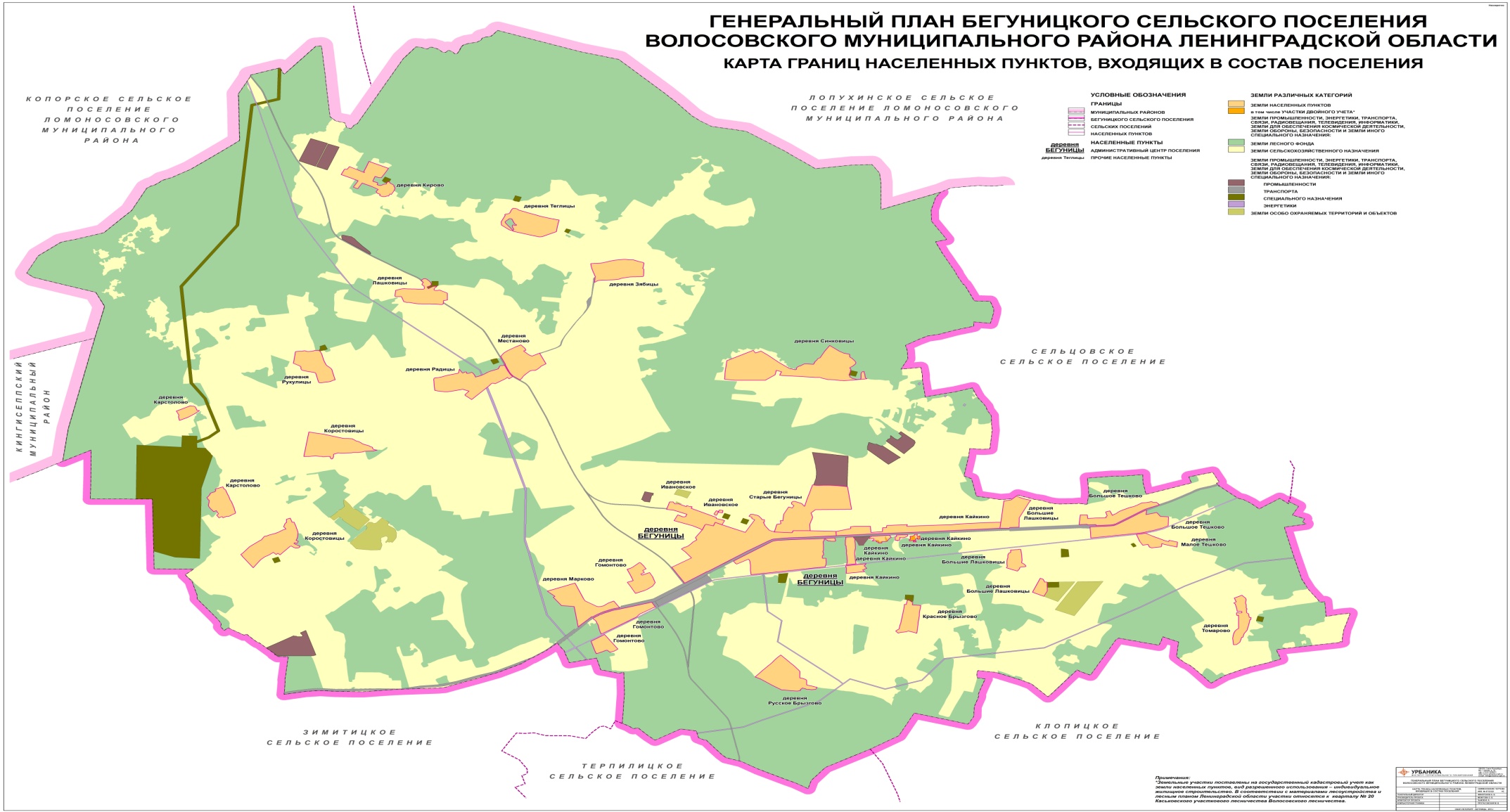 Численность постоянного населения, проживающего на территории поселения, по состоянию на 01.01.2017 г. составила 4828 человек, большая часть проживает в административном центре д.Бегуницы 4135 чел.        В Бегуницком сельском поселении активно развиваются такие отрасли экономики, как торговля, сельское хозяйство, пищевая промышленность. На территории поселения располагаются: динамично развивающиеся   сельскохозяйственное предприятие ЗАО «Племзавод «Гомонтово» и предприятие по производству хлебобулочных изделий комбинат «Хлебная Усадьба»; сетевые магазины - «Пятерочка», «Магнит», «СтройУдача», 2 строительных организации; два пункта технического обслуживания автомобилей;  автомойка  и охраняемая  стоянка автомобилей,   На территории административного центра д. Бегуницы сосредоточено значительное количество разнопрофильных объектов торговли, всего на территории поселения осуществляют свою деятельность около 50 индивидуальных предпринимателей.       На территории Бегуницкого сельского поселения функционирует 7 социальных объектов: детский сад, средняя общеобразовательная школа, агротехнологический техникум, школа искусств, амбулатория, МКУ Бегуницкий дом культуры  на базе, которого работает библиотека и действует Молодежный совет. Положение по отношению к главным сухопутным и морским транспортным путям. По территории поселения, через административный центр – Бегуницы и 4 других населенных пункта Бегуницкого сельского поселения проходит автодорога федерального значения «Нарва». В деревне Бегуницы активно развивается торговая функция, территориально торговый сектор локализован вдоль автомобильной дороги «Нарва». Торговые объекты ориентированы как на обслуживание жителей деревни, так и на жителей соседних населенных пунктов Волосовского муниципального района, транзитный поток по автомобильной дороге, за счет этого населенный пункт получает специализацию в системе населенных пунктов Санкт-Петербургской агломерации.Ответвление автомобильной дороги федерального значения «Нарва» является автомобильная дорога регионального значения Волосово – Гомонтово – Копорье – Керново, которая выходит на Морской торговый порт Усть-Луга. На территории поселения железнодорожные пути и железнодорожные станции отсутствуют.Транспортно-экономические связи Бегуницкого сельского поселения осуществляются только автомобильным видом транспорта. На территории поселения транспортные предприятия которое осуществляет перевозку пассажиров отсутствуют. Основным видом пассажирского транспорта поселения является автобусное сообщение.В основе оценки транспортного спроса лежит анализ передвижения населения к объектам тяготения.   Можно выделить основные группы объектов тяготения: - объекты социально сферы;- объекты трудовой деятельности2.3. Характеристика функционирования и показатели работы транспортной инфраструктуры по видам транспорта.Воздушные и железнодорожные перевозки на территории поселения не осуществляются.Автомобильный  транспорт  –  важнейшая  составная  часть  инфраструктуры Бегуницкого  сельского  поселения,  удовлетворяющая  потребностям  всех  отраслей экономики  и  населения  в  перевозках  грузов  и  пассажиров,  перемещающая различные  виды  продукции  между  производителями  и  потребителями, осуществляющий общедоступное транспортное обслуживание населения.Грузовой транспорт в основном представлен сельскохозяйственной техникой.2.4. Характеристика сети дорог поселения, параметры дорожного движения, оценка качества содержания дорог. Улично-дорожная сеть имеется во всех населенных пунктах Бегуницкого сельского поселения. Улично-дорожная сеть с асфальтобетонным покрытием имеется менее чем в половине населенных пунктов сельского поселения.Характеристика улично-дорожной сети на территории населенных пунктов Бегуницкого сельского поселенияУлично-дорожная сеть деревни Бегуницы не имеет четкой иерархичной структуры и представляет собой исторически сформировавшуюся сеть подъездов к жилой и общественной застройке деревни. Роль главной улицы населенного пункта играет федеральная автомобильная дорога «Нарва».Придорожные полосы от автомобильных дорогВ соответствии с Федеральным законом № 257-ФЗ от 8 ноября 2007 года (ст.26) «Об автомобильных дорогах и о дорожной деятельности в Российской Федерации» от автомобильных дорог устанавливается придорожная полоса, размер которой зависит от категории дороги. Придорожные полосы автомобильной дороги – территории, которые прилегают с обеих сторон к полосе отвода автомобильной дороги и в границах которых устанавливается особый режим использования земельных участков (частей земельных участков) в целях обеспечения требований безопасности дорожного движения, а также нормальных условий реконструкции, капитального ремонта, ремонта, содержания автомобильной дороги, ее сохранности с учетом перспектив развития автомобильной дороги.Размер придорожных полос автомагистралей Бегуницкого сельского поселения2.5. Анализ состава парка транспортных средств и уровня автомобилизации сельского поселения, обеспеченность парковками (парковочными местами).                                            Автомобильный парк сельского поселения преимущественно состоит из легковых автомобилей, принадлежащих частным лицам. Детальная информация видов транспорта отсутствует. За последние  годы отмечается рост транспортных средств рост и уровня автомобилизации населения.                        Места организованного хранения личного автомобильного транспорта имеются только в административном центре поселения деревне Бегуницы и представляют собой два гаражных участка, расположенные в северо-западной части деревни и стоянку легковых автомобилей на участке у автодороги федерального значения “Нарва”. В остальных населенных пунктах хранение автотранспорта производится на придомовых участках или на территории улично-дорожной сети.	2.6. Характеристика работы транспортных средств общего пользования, включая анализ пассажиропотока.                                                  Пассажирский транспортАвтомобильный пассажирский транспорт играет важную роль, как в межрегиональных, так и во внутренних перевозках населения.Транзитом через территорию Бегуницкого сельского поселения без остановки проходят международные автобусные маршруты, следующие из Санкт-Петербурга в Ригу, Таллинн, Пярну, междугородние автобусные маршруты, следующие из Санкт-Петербурга в Псков, Гдов, Сланцы, Ивангород, Кингисепп, Усть-Лугу, Кайболово, Новоселье, Осьмино – все автобусные маршруты Таллиннского направления.Основную часть пригородных автобусных маршрутов на территории Волосовского муниципального района обслуживают ЗАО «Волосовоавтотранс» и ИП Будзинский Ю.В. Перечень автобусных маршрутов, проходящих по территории Бегуницкого сельского поселения, представлен в таблице 4.3.4-1. Внутрипоселенческие автобусные маршруты отсутствуют.Перечень междугородних и пригородных автобусных маршрутов, проходящих по территории Бегуницкого сельского поселения (число рейсов в день)На территории Бегуницкого сельского поселения действуют 9 остановок общественного транспорта, 7 из них находятся на автомобильной дороге федерального значения  «Нарва», 2 на автомобильной дороге регионального значения Волосово – Гомонтово – Копорье – Керново. Можно отметить довольно высокую интенсивность движения автобусов, проходящих по автомобильной дороге федерального значения  «Нарва»,  при этом все населенные пункты, расположенные в стороне от нее, не обслуживаются пригородным автобусным сообщением.                                                                                             Передвижение по территории населенных пунктов сельского поселения осуществляется с использованием личного транспорта, в пешем порядке либо пользуются услугами такси. Информация об объемах пассажирских перевозок необходимая для анализа пассажиропотока отсутствует.                                  2.7. Характеристика условий пешеходного и велосипедного передвижения.                                             Для передвижения пешеходов предусмотрены тротуары прилегающие территории к организациям и домам. В местах пересечения тротуаров с проезжей частью оборудованы нерегулируемые пешеходные переходы. Специализированные дорожки для велосипедного передвижения на территории поселения не предусмотрены. Движение велосипедистов осуществляется в соответствии с требованиями ПДД по дорогам общего пользования.                                               2.8. Характеристика движения грузовых транспортных средств.                                                 Транспортные средства организаций осуществляющих грузовые перевозки и личный грузовой автотранспорт населения передвигается по дорогам общего пользования в соответствии с ПДД РФ.         2.9. Анализ уровня безопасности дорожного движения.Транспорт является источником опасности не только для пассажиров, но и для населения, проживающего в зонах транспортных автомагистралей, железнодорожных путей, поскольку по ним транспортируются легковоспламеняющиеся, химические, горючие, взрывоопасные и другие вещества. Аварии на автомобильном транспорте при перевозке опасных грузов с выбросом (выливом) опасных химических веществ, взрывом горючих жидкостей и сжиженных газов возможны в той части поселения, где проходят автомобильные дороги федерального значения  «Нарва» и автомобильных дорог регионального значения Волосово – Гомонтово – Копорье – КерновоИз всех источников опасности на автомобильном транспорте большую угрозу для населения представляют дорожно-транспортные происшествия. Основная часть происшествий происходит из-за нарушения правил дорожного движения водителями, а именно «не соответствие скорости конкретным условиям» и «нарушение правил расположения транспортного средства на проезжей части» на автомобильных дорогах федерального значения  «Нарва» и автомобильных дорог регионального значения Волосово – Гомонтово – Копорье – КерновоВ настоящее время решение проблемы обеспечения безопасности дорожного движения является одной из важнейших задач. На дорогах местного значения дорожно-транспортных происшествий не зарегистрировано.2.10. Оценка уровня негативного воздействия транспортной инфраструктуры на окружающую среду, безопасность и здоровье населения.Основным фактором акустического (шумового) влияния на территории Бегуницкого сельского поселения является движение автомобилей по автодороге федерального значения «Нарва». Зона акустического дискомфорта представляет собой участки, расположенные по обе стороны от дороги, в пределах которых уровни шума (звукового давления) превышают нормативные значения  55 дБА в дневной и 45 дБА в ночной периоды суток. Рекомендуемая зона санитарного разрыва от автомобильных дорог по фактору шумового влияния, согласно СНиП 2.07.01-89, для дорог I-III категорий составляет , для дорог IV категории – .Согласно «Рекомендациям по учету требований по охране окружающей среды при проектировании автомобильных дорог и мостовых переходов» (М.: Федеральный дорожный департамент, 1995г.)  зона действия вибрации автотранспортных магистралей в среднем не превышает 30- от кромки дорожного полотна.2.11. Характеристика существующих условий и перспектив развития и размещения транспортной инфраструктуры поселения.  В настоящее время транспортные потребности жителей и организаций на территории поселения реализуются средствами автомобильной дорог.Оценка транспортного спроса включает в себя процесс анализа передвижения населения к объектам тяготения, размещенным в основном на территории административного центра д.Бегуницы..В основе оценки транспортного спроса на объекты тяготения лежат потребности населения в передвижении. Можно выделить основные группы объектов тяготения:- Объекты социальной сферы;- Объекты культурной и спортивной сферы;- Объект дошкольного и школьного образования;- Объекты трудовой занятости населения.Потребность внутрипоселковых перемещений населения реализуется с использованием личного автотранспорта либо в пешем порядке. Межселенные перемещения осуществляются с использованием маршрутного транспорта, такси, личного автотранспорта. Транспортная инфраструктура2.12. Оценка нормативно-правовой базы, необходимой для функционирования и развития транспортной системы поселения.Основными документами, определяющими порядок функционирования и развития транспортной инфраструктуры являются:1. Градостроительный кодекс РФ от 29.12.2004г. №190-ФЗ (ред. от 30.12.2015г.);2. Федеральный закон от 08.11.2007г. №257-ФЗ (ред. от 15.02.2016г) «Об автомобильных дорогах и о дорожной деятельности в РФ и о внесении изменений в отдельные законодательные акты Российской Федерации»;3. Федеральный закон от 10.12.1995г. №196-ФЗ (ред. от 28.11.2015г.) «О безопасности дорожного движения»;4. Постановление Правительства РФ от 23.10.1993г. №1090 (ред. от 21.01.2016г) «О правилах дорожного движения»;5. Постановление Правительства РФ от 25.12.2015г. №1440 «Об утверждении требований к программам комплексного развития транспортной инфраструктуры поселений, городских округов»;6. Генеральный план Бегуницкого сельского поселения, утвержден решением совета депутатов Бегуницкого сельского поселения Волосовского района Ленинградской области от 23.07.2014г. № 228;7. Правила землепользования и застройки территории Бегуницкого сельского поселения, утвержденные решением совета депутатов от 23.07.2014г. № 229Нормативно-правовая база необходимая для функционирования и развития транспортной инфраструктуры сформирована.2.13. Оценка финансирования транспортной инфраструктуры.Состояние сети дорог определяется своевременностью, полнотой и качеством выполнения  работ  по  содержанию,  ремонту  и   капитальному  ремонту  и  зависит напрямую  от  объемов  финансирования  и  стратегии  распределения  финансовых ресурсов в условиях их ограниченных объемов. В  условиях,  когда  объем  инвестиций  в  дорожный  комплекс  является  явно недостаточным, а рост уровня автомобилизации значительно опережает темпы роста развития  дорожной  сети  на  первый  план  выходят  работы  по  содержанию  и эксплуатации дорог. При выполнении текущего ремонта используются современные технологии  с  использованием  специализированных звеньев  машин  и механизмов, позволяющих сократить ручной труд и обеспечить высокое качество выполняемых работ.  При  этом  текущий  ремонт  в  отличие  от  капитального,  не  решает  задач, связанных с повышением  качества дорожного покрытия - характеристик ровности, шероховатости, прочности и т.д. Недофинансирование  дорожной  отрасли,  в  условиях  постоянного  роста интенсивности  движения,  изменения  состава  движения  в  сторону  увеличения грузоподъемности транспортных средств, приводит к несоблюдению межремонтных сроков, накоплению количества участков недоремонта.Учитывая вышеизложенное, в условиях ограниченных финансовых средств стоит задача их оптимального использования с целью максимально возможного снижения количества проблемных участков автомобильных дорог и сооружений на них.Применение  программно-целевого  метода  в  развитии  автомобильных  дорог местного значения общего  пользования  Бегуницкого  сельского  поселения позволит системно направлять средства на решение неотложных проблем дорожной отрасли в условиях ограниченных финансовых ресурсов.Реализация  комплекса  программных  мероприятий  сопряжена со  следующими рисками:- риск ухудшения социально-экономической ситуации в стране, что выразится в  снижении  темпов  роста  экономики  и  уровня  инвестиционной  активности, возникновении  бюджетного  дефицита,  сокращения  объемов  финансирования дорожной отрасли;    -риск  превышения  фактического  уровня  инфляции  по  сравнению  с прогнозируемым,  ускоренный  рост  цен  на  строительные  материалы,  машины, специализированное оборудование, что может привести к  увеличению стоимости дорожных  работ,  снижению  объемов  строительства,  реконструкции,  капитального ремонта,  ремонта  и  содержания    автомобильных  дорог местного значения  общего пользования;-риск задержки завершения перехода на финансирование работ по содержанию, ремонту  и  капитальному  ремонту     автомобильных  дорог общего пользования местного значения в соответствии с нормативами денежных затрат, что не позволит в период реализации Программы существенно сократить накопленное в предыдущий период отставание в выполнении ремонтных работ на сети автомобильных дорог общего пользования и достичь запланированных в Программе величин показателей. Предоставление и расходование средств дорожного фонда Бегуницкого сельского поселения осуществляется в объемах, определенных решением Совета депутатов   о  бюджете на очередной финансовый год и на плановый период и по направлениям определенным решением Совета депутатов Бегуницкого сельского поселения От 14.01.2014 г.   № 201 О создании муниципального дорожного фонда муниципального образования Бегуницкое сельское поселение Волосовского муниципального района Ленинградской области.Раздел 3. Прогноз транспортного спроса, изменение объемов и характера передвижения населения и перевозок грузов на территории поселения.3.1. Прогноз социально-экономического и градостроительного развития поселения. В период реализации программы прогнозируется тенденция небольшого роста численности населения, обусловленная созданием комфортных социальных условий для проживания граждан, в том числе молодых семей, что в свою очередь будет способствовать восстановлению процессов естественного прироста населения.Динамика численности населения Бегуницкого сельского поселения Волосовского муниципального района Ленинградской области в разрезе населенных пунктов за 2013-2017 годы, человекРассматривая динамику численности населения необходимо отметить, что за период с 2013 года наблюдалось увеличение численности населения. Население Бегуницкого сельского поселения, в большей своей массе, сосредоточено в одном крупном населенном пункте – административном центре д. Бегуницы.Население Бегуницкого сельского поселения, в основном, имеет благоприятные условия проживания по параметрам жилищной обеспеченности. Поэтому приоритетной задачей жилищного строительства на расчетный срок является создание комфортных условий с точки зрения обеспеченности современным инженерным оборудованием. ТЕХНИКО-ЭКОНОМИЧЕСКИЕ ПОКАЗАТЕЛИ Генерального плана Бегуницкого сельского поселения 3.2. Прогноз транспортного спроса поселения, объемов и характера передвижения населения и перевозок грузов по видам транспорта, имеющегося на территории поселения.  С учетом сложившейся экономической ситуации, характер и объемы передвижения населения и перевозки грузов практически не изменяются.3.3. Прогноз развития транспортно инфраструктуры по видам транспорта.В период реализации Программы транспортная инфраструктура по видам транспорта не перетерпит существенных изменений. Основным видом транспорта остается автомобильный. Транспортная связь с районным, областным и населенными пунктами будет осуществляться общественным транспортом (автобусное сообщение, такси), внутри населенных пунктов личным транспортом и пешеходное сообщение. Для целей обслуживания действующих производственных предприятий сохраняется использование грузового транспорта.3.4. Прогноз развития дорожной сети поселения.В части повышения качества улично-дорожной сети населенных пунктов Бегуницкого сельского поселения проектом генерального плана планируется асфальтирование улично-дорожной сети в следующих населенных пунктах Бегуницкого сельского поселения: деревне Кирово, деревне Местаново, деревне Коростовицы, деревне Малое Тешково, деревне Гомонтово и неасфальтированных участков улично-дорожной сети деревни Бегуницы – на период первой очереди проекта (2013-2020). Кроме того, на период первой очереди проекта и расчетного срока, по мере необходимости, планируется организация улично-дорожной сети в новых зонах жилой и промышленной застройки расположенных в следующих населенных пунктах Бегуницкого сельского поселения: деревня Большие Лашковицы, деревня Большое Тешково, деревня Старые Бегуницы, деревня Гомонтово, деревня Кирово.Реконструкция улично-дорожной сети населенных пунктов с приведением ее в нормативное состояние (в соответствии с рекомендациями СП 42.13330.2011  «Градостроительство. Планировка и застройка городских и сельских поселений») предусматривает:Для поселковых дорог: организация 2 полос движения шириной  каждая, обеспечение расчетной скорости движения 60 км/час.Для главных улиц: организация 2-3 полос движения шириной  каждая, устройство тротуаров с шириной пешеходной части 1,5 – , обеспечение расчетной скорости движения 40 км/час.Для основных улиц в жилой застройке: организация 2 полос движения шириной  каждая, устройство тротуаров с шириной пешеходной части 1,0 – , обеспечение расчетной скорости движения 40 км/час.Для второстепенных улиц в жилой застройке: организация 2 полос движения шириной  каждая, устройство тротуаров с шириной пешеходной части , обеспечение расчетной скорости движения 30 км/час.Для проездов: организация 1 полосы движения шириной 2,75 – , устройство тротуаров с шириной пешеходной части 0 – , обеспечение расчетной скорости движения 20 км/час.Для хозяйственных проездов: организация 1 полосы движения шириной , обеспечение расчетной скорости движения 30 км/час.Последовательность мероприятий по реконструкции улично-дорожной сети подлежит уточнению в рамках муниципальной программы Бегуницкого сельского поселения с учетом состояния дорожного полотна, интенсивности использования улиц, других местных условий.3.5. Прогноз уровня автомобилизации, параметров дорожного движения.При сохранившейся тенденции к увеличению уровня автомобилизации населения, с учетом прогнозируемого увеличения количества транспортных средств, без изменения пропускной способности дорог, предполагается повышение интенсивности движения по основным направлениям к объектам тяготения.3.6. Прогноз показателей безопасности дорожного движения. В связи  с увеличением парка автотранспортных средств и неисполнением участниками дорожного движения правил дорожного движения. Возможен незначительный рост аварийности.Факторами, влияющими на снижение аварийности станут обеспечение контроля за выполнением мероприятий по обеспечению безопасности дорожного движения, развитие целевой системы воспитания и обучения детей безопасному поведению на улицах и дорогах, проведение разъяснительной и предупредительно-профилактической работы среди населения по вопросам обеспечения безопасности дорожного движения с использованием СМИ.3.7. Прогноз негативного воздействия транспортной инфраструктуры на окружающую среду и здоровье человека.В период действия Программы, не предполагается изменения центров транспортного тяготения, структуры, маршрутов и объемов грузовых и пассажирских перевозок. Причиной увеличения негативного воздействия на окружающую среду и здоровье населения, станет рост автомобилизации населения в совокупности с ростом его численности в связи с чем, усилится загрязнение атмосферы выбросами в воздух дыма и газообразных загрязняющих веществ и увеличением воздействия шума на здоровье человека.4. Принципиальные варианты развития транспортной инфраструктуры и их укрупненную оценку по целевым показателям (индикаторам) развития транспортной инфраструктуры с последующим выбором предлагаемого к реализации варианта.Автомобильные дороги подвержены влиянию природной окружающей среды, хозяйственной деятельности человека и постоянному воздействию транспортных средств, в результате чего меняется технико-эксплутационное состояние дорог. Состояние сети дорог определяется своевременностью, полнотой и качеством выполнения работ по содержанию, ремонту капитальному ремонту и зависит напрямую от объемов финансирования. В условиях, когда объем инвестиций в дорожной комплекс является явно недостаточным, а рост уровня автомобилизации значительно опережает темпы роста развития дорожной инфраструктуры на первый план выходят работы по содержанию и эксплуатации дорог.  Поэтому в Программе выбирается вариант качественного содержания и капитального ремонта дорог.Анализируя сложившуюся ситуацию можно выделить три принципиальных варианта развития транспортной инфраструктуры:оптимистичный – развитие происходит в полном соответствии с положениями генерального плана с реализаций всех предложений по реконструкции и строительству;реалистичный – развитие осуществляется на уровне необходимом и достаточном для обеспечения безопасности передвижения и доступности, сложившихся на территории поселения центров тяготения. Вариант предполагает реконструкцию существующей улично-дорожной сети и строительство отдельных участков дорог;пессимистичный – обеспечение безопасности передвижения на уровне выполнения локальных ремонтно-восстановительных работ.В рамках реализации данной программы предлагается принять второй вариант как наиболее вероятный в сложившейся ситуации.Раздел 5. Перечень мероприятий (инвестиционных проектов) по проектированию, строительству, реконструкции объектов транспортной инфраструктуры.5.1..Мероприятия по развитию транспортной инфраструктуры по видам транспортаМероприятия по развитию транспортной инфраструктуры по видам транспорта в период реализации Программы не предусматриваются.5.2.Мероприятия по развитию транспорта общего пользования, созданию транспортно-пересадочных узловМероприятия по развитию транспорта общего пользования, созданию транспортно-пересадочных узлов в период реализации Программы не предусматриваются.Развитие сети общественного пассажирского транспортаДля обеспечения надежного автобусного сообщения всех населенных пунктов Бегуницкого сельского поселения проектом генерального плана предусматривается:Сохранение и повышение интенсивности существующих автобусных маршрутов.Организация автобусных остановок в следующих населенных пунктах: Синковицы, Теглицы, Рукулицы, Русское Брызгово, Местаново, Радицы, Томарово, Зябицы, Ивановское, Карстолово, Кирово, Коростовицы, Красное Брызгово, Лашковицы – на первую очередь (до 2030г.).Организация автобусного маршрута, проходящего по территории Бегуницкого сельского поселения от деревни Бегуницы по автомобильной дороге федерального значения  «Нарва», далее по автодороге Волосово – Гомонтово – Копорье – Керново с организацией автобусных остановок в деревнях Ивановское, Местаново, Лашковицы, затем по автодороге местного значенияс остановками в деревне Кирово, Теглицы, Зябицы, через деревню Местаново с остановками в деревнях Радицы, Рукулицы далее по автодороге Карстолово – Черенковицы – Терпилицы через деревню Коростовицы на автодорогу “Нарва” с остановкой в деревне Гомонтово, с возвращением в деревню Бегуницы. Петлю Местаново – Кирово – Местаново предлагается проходить попеременно по часовой стрелке и против часовой стрелки. Мероприятие предлагается на первую очередь проекта (до .).Организация нового автобусного маршрута Бегуницы – Томарово – Бегуницы с остановками в деревнях Синковицы, Русское Брызгово, Красное Брызгово, Кайкино,  Большие Лашковицы, Большое Тешково, Малое Тешково, Томарово – на расчетный срок (2021 – 2030).5.3.Мероприятия по развитию инфраструктуры для легкового автомобильного транспорта, включая развитие единого парковочного пространства.Развитие и размещение объектов обслуживания и хранения автотранспортаДля размещения проектного количества автотранспорта проектом принимается следующая система постоянного хранения:хранение автотранспорта, находящегося в собственности населения, проживающего в индивидуальной жилой застройке, а также в зоне застройки малоэтажными блокированными жилыми домами осуществляется на придомовых участках;хранение автотранспорта, находящегося в собственности населения, проживающего в многоквартирной жилой застройке, осуществляется в существующих гаражных кооперативах (проектом предусматривается их сохранение), а также на новых придомовых парковках. Исходя из проектной численности населения и перспективного уровня автомобилизации, на первую очередь проектирования уровень автомобилизации составит 300 автомобилей на 1000 жителей (примерно 1130 автомобилей), на расчетный срок – 400 автомобиля на 1000 жителей (примерно 1470 автомобилей) (согласно методике расчета, принятой в Региональных нормативах градостроительного проектирования Ленинградской области).Проектом принимается следующая обеспеченность стоянками для постоянного хранения автомобилей (согласно Региональным нормативам градостроительного проектирования Ленинградской области):общая обеспеченность – 90 %;за пределами селитебной территории – 10 %.5.4. Мероприятия по развитию инфраструктуры пешеходного и велосипедного передвиженияПовышение уровня безопасности на автомобильных дорогах местного значения предполагается достигать за счет обустройства пешеходных переходов, освещения участков автомобильных дорог, установления искусственных неровностей, дорожных знаков, нанесения дорожной разметки и других мероприятий.В целях развития рекреации, обеспечения свободного передвижения жителей внутри поселения, а также связи деревни Бегуницы, окружающих его населённых пунктов, и соседних сельских поселений проектом предлагается организация велодорожек.Основные направления маршрутов разрабатывались исходя из следующих предпосылок:Обеспечение связи центра деревни Бегуницы и ряда других населённых пунктов.Обеспечение связи населенных пунктов между собой.Обеспечение связи Бегуницкого сельского поселения и Зимитицкого сельского поселения посредством велосипедных дорожек.Проектом предлагается следующий перечень рекомендуемых к организации велодорожек:Вдоль автодороги федерального значения “Нарва” от деревни Большое Тешково до подъезда к деревне Негодицы Зимитицкого сельского поселения;Вдоль автодороги регионального значения Кайкино – Красное Брызгово и далее к рекреационной зоне юго-восточнее деревни Красное Брызгово;Вдоль автодороги регионального значения Волосово – Гомонтово – Копорье – Керново в границах Бегуницкого сельского поселения;От автодороги «Нарва» к рекреационным зонам юго-восточнее деревни Большие Лашковицы;От деревни Местаново до автомобильной дороги федерального значения «Нарва» через деревни Радицы, Рукулицы, Коростовицы;От автомобильной дороги Местаново – Радицы – Рукулицы – Коростовицы к рекреационной зоне восточнее деревни Коростовицы. - В целях развития велосипедного передвижения в первую очередь, проектом предлагается организация велодорожки Бегуницы – Ивановское- Кайкино. На протяжении велодорожек планируется обустройство мест отдыха для велосипедистов и пешеходов, в виде площадок с озеленением, расположенных на расстоянии не менее  от проезжей части, обустроенных скамейками и мусорными урнами. На федеральной и на региональной дорогах предполагается отделение велосипедных дорожек полосой кустарника в целях безопасности и благоустройства.5.5.Мероприятия по развитию инфраструктуры для грузового транспорта, транспортных средств коммунальных и дорожных службМероприятия по созданию и развитию инфраструктуры для грузового транспорта, транспортных средств коммунальных и дорожных служб в период реализации Программы не предусматриваются.                        5.6 Мероприятия по развитию сети дорог поселения.Развитие транспорта на территории сельского поселения должно осуществляться на основе комплексного подхода, ориентированного на совместные усилия различных уровней власти: федеральных, региональных, муниципальных.При планировании развития транспортной системы сельского поселения необходимо учитывать перспективное развитие транспортной системы района и региона в целом. Транспортная система сельского поселения является элементом транспортной системы региона, поэтому решение всех задач, связанных с оптимизацией транспортной инфраструктуры на территории, не может быть решено только в рамках полномочий органов местного самоуправления сельского поселения. Данные Программой предложения по развитию транспортной инфраструктуры предполагается реализовывать с участием бюджетов всех уровней. Задачами органов местного самоуправления станут организационные мероприятия по обеспечению взаимодействия органов государственной власти и местного самоуправления, подготовка инициативных предложений для органов местного самоуправления Волосовского района и органов государственной власти Ленинградской области по развитию транспортной инфраструктуры.Основные направления развития транспортной инфраструктуры на федеральном уровне определены транспортной стратегией Российской Федерации, утверждённой распоряжением Правительства РФ от 22 ноября . N 1734-р.    В целях развития сети дорог поселения планируются:- Мероприятия по содержанию автомобильных дорог общего пользования местного значения и искусственных сооружений на них. Реализация мероприятий позволит выполнять работы по содержанию автомобильных
дорог и искусственных сооружений на них в соответствии с нормативными
требованиями.
- Мероприятия по ремонту автомобильных дорог общего пользования местного
значения и искусственных сооружений на них. Реализация мероприятий позволит сохранить протяженность участков автомобильных дорог общего пользования местного значения, на которых показатели их транспортно-эксплуатационного состояния соответствуют требованиям стандартов к эксплуатационным показателям автомобильных дорог.- Мероприятия по капитальному ремонту автомобильных дорог общего пользования местного значения и искусственных сооружений на них.
Реализация мероприятий позволит сохранить протяженность участков
автомобильных дорог общего пользования местного значения, на которых показатели их транспортно-эксплуатационного состояния соответствуют категории дороги.- Мероприятия по строительству и реконструкции автомобильных дорог общего
пользования местного значения и искусственных сооружений на них.
Реализация мероприятий позволит сохранить протяженность автомобильных
дорог общего пользования местного значения, на которых уровень загрузки
соответствует нормативному. - Мероприятия по организации уличного освещения.- Выявление бесхозяйных дорог в целях государственная регистрации прав на бесхозяйные объекты в  муниципальную собственность.   - Мероприятия по паспортизации дорог общего пользования местного значения и искусственных сооружений на них находящихся на территории Бегуницкого сельского поселения.
Реализация мероприятий позволит изготовить, технические планы, кадастровые паспорта на автомобильные дороги общего пользования местного значения.Мероприятия по развитию сети дорог Бегуницкого  сельского поселения:Раздел 6. Мероприятия по развитию транспортной инфраструктуры.6.1. Комплексные мероприятия по организации дорожного движения, в том числе по повышению безопасности дорожного движения.        Комплекс мероприятий по организации дорожного движения сформирован,
исходя из цели и задач Программы по повышению безопасности дорожного движения, и включает следующие мероприятия:- проведение анализа по выявлению аварийно-опасных участков автомобильных
дорог общего пользования местного значения и выработка мер, направленных на их устранение;- информирование граждан о правилах и требованиях в области обеспечения
безопасности дорожного движения;- замена и установка технических средств организации дорожного движения, в т.ч. проектные работы;- установка и обновление информационных панно с указанием телефонов
спасательных служб и экстренной медицинской помощи;
При реализации программы планируется осуществление следующих мероприятий:
- Мероприятия по выявлению аварийно-опасных участков автомобильных дорог
общего пользования местного значения и выработка мер по их устранению.
- Приобретение знаков дорожного движения, мероприятие направлено на снижение количества дорожно-транспортных происшествий.- Установка и замена знаков дорожного движения, мероприятие направлено на
снижение количества дорожно-транспортных происшествий.
      Из всего вышеперечисленного следует, что на расчетный срок основными
мероприятиями развития транспортной инфраструктуры Поселения должны стать: - содержание автомобильных дорог общего пользования местного значения и
искусственных сооружений на них в полном объеме;- текущий ремонт дорожного покрытия существующей улично-дорожной сети;- проектирование и капитальный ремонт искусственных сооружений
-  паспортизация автомобильных дорог общего пользования местного значения- организация мероприятий по оказанию транспортных услуг населению     Поселения;-  проектирование и строительство тротуаров в населенных пунктах Бегуницкого сельского поселения;- создание новых объектов транспортной инфраструктуры, отвечающих
прогнозируемым потребностям предприятий и населения.
    Развитие транспортной инфраструктуры на территории Бегуницкого сельского поселения должно
осуществляться на основе комплексного подхода, ориентированного на совместные усилия различных уровней власти: федеральных, региональных, муниципальных.6.2.  Мероприятия по снижению негативного воздействия транспорта на окружающую среду и здоровье населения.Мероприятия по защите населения от шумаОсновным источникам шума на территории Бегуницкого сельского поселения является автомобильная дорога федерального значения Нарва. Автомобильная дорога  Нарва обеспечивает связь Санкт-Петербурга с Эстонской Республикой и развивающимся морским торговым портом Усть-Луга, с чем связана высокая  интенсивность автомобильного движения. В границах муниципального образования трасса «Нарва» проходит через деревни Большое Тешково, Большие Лашковицы,  Кайкино, Старые Бегуницы, Бегуницы и Гомонтово. В границах деревни Бегуницы жилая застройка отделена от трассы защитной зеленой полосой.Мероприятия по защите населения от шума предусматривают:Функциональное зонирование территории с отделением жилой и рекреационной зон от производственной, коммунально-складской зон и основных транспортных коммуникаций и формирование застройки с учетом требуемой степени акустического комфорта;Устройство санитарно-защитных зон между жилой застройкой и промышленными, коммунально-транспортными предприятиями, автомобильными, железными дорогами и другими пространственными источниками шума. При необходимости может быть организовано отселение жителей из зоны акустического дискомфорта с предоставлением альтернативного жилья;Устройство шумозащитных экранов для защиты жилых зон на территории деревень Большое Тешково, Большие Лашковицы,  Кайкино, Старые Бегуницы, Бегуницы и Гомонтово от негативного воздействия со стороны автомобильной дороги федерального значения  Нарва – на первую очередь;Развитие зоны зеленых насаждений специального назначения для защиты жилых зон на территории деревни Бегуницы от негативного воздействия со стороны автомобильной дороги федерального значения  Нарва – на первую очередь.Раздел 7.Оценка объемов и источников финансирования мероприятий (инвестиционных проектов) по проектированию, строительству, реконструкции объектов транспортной инфраструктуры поселения.     Финансирование мероприятий Программы осуществляется за счет средств бюджета Ленинградской области, бюджета Бегуницкого сельского поселения Волосовского района.Прогнозный общий объем финансирования Программы на период 2017-2030 годов составляет 64500 тыс. руб., в том числе по годам:2017 год -   3200 тыс. рублей, в том числе МБ - 1200 тыс. рублей2018 год -    3500 тыс. рублей, в том числе МБ – 1000 тыс. рублей2019 год -    3800 тыс. рублей, в том числе МБ – 1300 тыс. рублей2020 год -   4000 тыс. рублей, в том числе МБ –  1300 тыс. рублей2021-2030 годы -   50000тыс. рублей, в том числе МБ – 12000 тыс. рублей    На реализацию мероприятий могут привлекаться также другие источники.    Мероприятия программы реализуются на основе муниципальных контрактов (договоров), заключаемых в соответствии с Федеральным законом "О контрактной системе в сфере закупок товаров, работ, услуг для обеспечения государственных и муниципальных нужд».Раздел 8.Оценка эффективности мероприятий (инвестиционных проектов) по проектированию, строительству, реконструкции объектов транспортной инфраструктуры поселения.Эффективность реализации Программы оценивается ежегодно на основе целевых показателей и индикаторов.Оценка результативности и эффективности Программы осуществляется по следующим направлениям:- оценка степени достижения запланированных результатов, выраженных целевыми контрольными показателями по стратегическому направлению (для этого фактически достигнутые значения показателей сопоставляются с их плановыми значениями);- оценка степени выполнения запланированных мероприятий в установленные сроки (выявления степени исполнения плана по реализации программы (подпрограммы) проводится сравнение фактических сроков реализации мероприятий плана с запланированными, а также сравнение фактически полученных результатов с ожидаемыми);- оценка степени достижения целевых индикаторов и контрольных показателей по каждому из приоритетных направлений развития в корреспонденции с объемом фактически произведенных затрат на реализацию мероприятий (для выявления степени достижения запланированного уровня затрат фактически произведенные затраты на реализацию программы в отчетном году сопоставляются с их плановыми значениями).Предоставление отчетности по выполнению мероприятий Программы осуществляется в рамках мониторинга. Целью мониторинга Программы является регулярный контроль ситуации в сфере транспортной инфраструктуры, а также анализ выполнения мероприятий по модернизации и развитию объектов транспортной инфраструктуры, предусмотренных Программой. Мониторинг Программы комплексного развития транспортной инфраструктуры включает следующие этапы: Периодический сбор информации о результатах выполнения мероприятий Программы, а также информации о состоянии и развитии транспортной инфраструктуры поселения. Анализ данных о результатах планируемых и фактически проводимых преобразований в сфере транспортной инфраструктуры. Мониторинг Программы предусматривает сопоставление и сравнение значений показателей во временном аспекте. Анализ проводится путем сопоставления показателя за отчетный период с аналогичным показателем за предыдущий (базовый) период. По ежегодным результатам мониторинга осуществляется своевременная корректировка Программы. Решение о корректировке Программы принимается администрацией Бегуницкого сельского поселения по итогам ежегодного рассмотрения отчета о ходе реализации Программы или по представлению Главы администрации Бегуницкого сельского поселения. Раздел 9. Предложения по инвестиционным преобразованиям, совершенствованию правового и информационного обеспечения деятельности в сфере проектирования, строительства, реконструкции объектов транспортно инфраструктуры на территории поселения.В современных условиях для эффективного управления развитием территории муниципального образования недостаточно утвердить документ территориального планирования, отвечающий актуальным требованиям законодательства и имеющий обоснование основных решений с точки зрения удовлетворения потребностей населения в услугах объектов различных видов инфраструктуры.
      Ограниченность ресурсов местных бюджетов для создания объектов местного значения обуславливает необходимость тщательного планирования реализации документов территориального планирования. Ведь только в случае успешной реализации обоснованных решений градостроительная политика может быть признана эффективной.       Программа комплексного развития транспортной инфраструктуры – это важный документ планирования, обеспечивающий систематизацию всех мероприятий по проектированию, строительству, реконструкции объектов транспортной инфраструктуры различных видов. Программы имеют высокое значение для планирования реализации документов территориального планирования.         Основными направлениями совершенствования нормативно-правовой базы, необходимой для функционирования и развития транспортной инфраструктуры поселения являются:- применение экономических мер, стимулирующих инвестиции в объекты
транспортной инфраструктуры;- координация мероприятий и проектов строительства и реконструкции объектов
транспортной инфраструктуры между органами государственной власти (по уровню вертикальной интеграции) и бизнеса;- координация усилий федеральных органов исполнительной власти, органов
исполнительной власти Ленинградской области, органов местного самоуправления,
представителей бизнеса и общественных организаций в решении задач реализации мероприятий (инвестиционных проектов);- запуск системы статистического наблюдения и мониторинга необходимой
обеспеченности учреждениями транспортной инфраструктуры поселений в
соответствии с утвержденными и обновляющимися нормативами;
- разработка стандартов и регламентов эксплуатации и (или) использования объектов транспортной инфраструктуры на всех этапах жизненного цикла объектов.      Развитие транспорта на территории Бегуницкого сельского поселения должно осуществляться на основе комплексного подхода, ориентированного на совместные усилия различных уровней власти: федеральных, региональных, муниципальных. Транспортная система Бегуницкого сельского поселения является элементом транспортной системы региона, поэтому решение всех задач, связанных с оптимизацией транспортной инфраструктуры на территории, не может быть решено только в рамках полномочий органов местного самоуправления муниципального образования. Данные в Программе предложения по развитию транспортной инфраструктуры предполагается реализовывать с участием бюджетов всех уровней.      Задачами органов местного самоуправления станут организационные мероприятия по обеспечению взаимодействия органов государственной власти и местного самоуправления, подготовка инициативных предложений по развитию транспортной инфраструктуры.     Таким образом, ожидаемыми результатами реализации запланированных
мероприятий будут являться ввод в эксплуатацию предусмотренных Программой объектов транспортной инфраструктуры в целях развития современной и эффективной транспортной инфраструктуры Поселения, повышения уровня безопасности движения, доступности и качества оказываемых услуг транспортного комплекса для населения.Об утверждении Программы  «Комплексного развития  транспортной  инфраструктуры  муниципального образования Бегуницкое  сельское поселение Волосовского муниципального района Ленинградской области на 2017-2030 годы»ВведениеРаздел 1Паспорт программыРаздел 2Характеристика существующего состояния транспортной инфраструктуры Бегуницкого сельского поселения   .2.1.Анализ положения поселения в структуре пространственной  организации субъектов РФ2.2.Социально — экономическое состояние Бегуницкого сельского поселения.2.3.Характеристика функционирования и показатели работы транспортной инфраструктуры по видам транспорта.2.4.Характеристика сети дорог поселения, параметры дорожного движения, оценка качества содержания дорог.             2.5.Анализ состава парка транспортных средств и уровня автомобилизации сельского поселения, обеспеченность парковками (парковочными местами).                                            2.6.Характеристика работы транспортных средств общего пользования, включая анализ пассажиропотока.            2.7.Характеристика условий пешеходного и велосипедного передвижения.       2.8.Характеристика движения грузовых транспортных средств.   2.9.Анализ уровня безопасности дорожного движения. 2.10.Оценка уровня негативного воздействия транспортной инфраструктуры на окружающую среду, безопасность и здоровье населения.2.11.Характеристика существующих условий и перспектив развития и размещения транспортной инфраструктуры поселения. 2.12.Оценка нормативно-правовой базы, необходимой для функционирования и развития транспортной системы поселения.2.13 Оценка финансирования транспортной инфраструктуры.Раздел 3Прогноз транспортного спроса, изменение объемов и характера передвижения населения и перевозок грузов на территории поселения.3.1.Прогноз социально-экономического и градостроительного развития поселения.3.2.Прогноз транспортного спроса поселения, объемов и характера передвижения населения и перевозок грузов по видам транспорта, имеющегося на территории поселения. 3.3.Прогноз развития транспортной инфраструктуры по видам транспорта.3.4.Прогноз развития дорожной сети поселения.3.5.Прогноз уровня автомобилизации, параметров дорожного движения.3.6.Прогноз показателей безопасности дорожного движения. 3.7.Прогноз негативного воздействия транспортной инфраструктуры на окружающую среду и здоровье человека.Раздел 4Принципиальные варианты развития транспортной инфраструктуры и их укрупненную оценку по целевым показателям (индикаторам) развития транспортной инфраструктуры с последующим выбором предлагаемого к реализации варианта.Раздел 5Перечень мероприятий (инвестиционных проектов) по проектированию, строительству, реконструкции объектов транспортной инфраструктуры.5.1.5.1. Мероприятия по развитию транспортной инфраструктуры по видам транспорта5.2.Мероприятия по развитию транспорта общего пользования, созданию транспортно-пересадочных узлов5.3.Мероприятия по развитию инфраструктуры для легкового автомобильного транспорта, включая развитие единого парковочного пространства5.4.Мероприятия по развитию инфраструктуры пешеходного и велосипедного передвижения5.5.Мероприятия по развитию инфраструктуры для грузового транспорта, транспортных средств коммунальных и дорожных служб5.6.Мероприятия по развитию сети дорог поселенияРаздел 6Мероприятия по развитию транспортной инфраструктуры.6.1.Комплексные мероприятия по организации дорожного движения, в том числе по повышению безопасности дорожного движения.6.2.  Мероприятия по снижению негативного воздействия транспорта на окружающую среду и здоровье населения.Раздел 7Оценка объемов и источников финансирования мероприятий (инвестиционных проектов) по проектированию, строительству, реконструкции объектов транспортной инфраструктуры поселения.Раздел 8     Оценка эффективности мероприятий (инвестиционных проектов) по проектированию, строительству, реконструкции объектов транспортной инфраструктуры поселения.Раздел 9Предложения по инвестиционным преобразованиям, совершенствованию правового и информационного обеспечения деятельности в сфере проектирования, строительства, реконструкции объектов транспортно инфраструктуры на территории поселения.Наименование программыПрограмма комплексного развития транспортной инфраструктуры Бегуницкого сельского поселения Волосовского муниципального района Ленинградской  областина период 2017 -2030 годы (далее – Программа)Основания для разработки программыГрадостроительный кодекс Российской ФедерацииПостановление Правительства Российской Федерации от 25 декабря 2015 года № 1440 «Об утверждении требований к программам комплексного развития транспортной инфраструктуры поселений, городских округов»Постановление администрации от 21.08.2017г №204 г. «О разработке программы комплексного 
развития транспортной инфраструктуры
Бегуницкого сельского поселения Волосовского муниципального района Ленинградской области»ЗаказчикпрограммыАдминистрация Бегуницкого сельского поселения Волосовского муниципального района Ленинградской области, адрес: 188423, Ленинградская  обл., Волосовский  район, д.Бегуницы,  дом 54.Исполнители программыАдминистрация Бегуницкого сельского поселения Волосовского муниципального района Ленинградской области, адрес: 188423, Ленинградская  обл., Волосовский  район, д.Бегуницы,  дом 54.Цель программыСоздание полноценной, качественной, надежной, безопасной и эффективной транспортной инфраструктуры в соответствии с потребностями населения в передвижении и субъектов экономической деятельности - в перевозке пассажиров и грузовЗадачи программы1. Обеспечение безопасности жизни и здоровья участников дорожного движения.2. Обеспечение доступности объектов транспортной инфраструктуры для населения и субъектов экономической деятельности.3. Повышение эффективности функционирования действующей транспортной инфраструктуры.4. Улучшение качества транспортного обслуживания населения и субъектов экономической деятельности.5. Улучшение экологической ситуации на территории поселения, городского округаЦелевые показатели - опережающее развитие транспортной инфраструктуры в соответствии с перспективами развития поселения;- обеспечение соответствия параметров улично-дорожной параметрам дорожного движения;- обеспечение доступности объектов транспортной инфраструктуры для населения и субъектов экономической деятельности в соответствии с региональными нормативами градостроительного проектирования;- создание условий для пешеходного и велосипедного передвижения населения;- обеспеченность парковками (парковочными местами) в соответствии с региональными нормативами градостроительного проектирования и прогнозируемым уровнем автомобилизации;- повышение уровня безопасности дорожного движения;- снижение негативного воздействия транспортной инфраструктуры на окружающую среду, безопасность и здоровье населения Сроки и этапы реализации программыСроки и этапы реализации программы соответствуют этапам территориального планирования, установленным генеральным планом поселения  (2017 – 2030  годы)Описание запланированных мероприятий программы- проектирование, строительство, реконструкция объектов транспортной инфраструктуры местного значения в соответствии с генеральным планом поселения и муниципальными программами, в том числе,  -разработка проектно-сметной документации;  -проведение паспортизации и инвентаризации автомобильных дорог местного значения, определение полос отвода, регистрация земельных участков, занятых автодорогами местного значения;- капитальный ремонт, ремонт,  содержание автомобильных дорог местного значения и искусственных сооружений на них, включая проектно-изыскательные работы;- размещение дорожных знаков и указателей на улицах населённых пунктов; - строительство автомобильных дорог и тротуаров;- уличное освещение дорог.                                                            Объемы и источники финансирования программы                                       Объемы финансирования мероприятий программы за счет средств местного бюджета определяются решениями совета депутатов МО Бегуницкое сельское поселение поселение Волосовского муниципального района Ленинградской области при принятии местного бюджета на очередной финансовый год.Объемы финансирования мероприятий программы определяются в соответствии с государственными программамиОжидаемые результаты  реализации Программы- повышение качества, эффективности  и доступности транспортного обслуживания населения  и субъектов экономической деятельности сельского поселения;                                    -  обеспечение надежности и безопасности транспортной инфраструктуры. - развитие сети дорог поселения  -снижение негативного воздействия транспорта  на окружающую среду и здоровья населения.- повышение безопасности дорожного движения.№ п/пНаселенный пунктПротяженность, км Тип покрытия1.Деревня Кирово0,97626Асфальтобетонное2.Деревня Марково0,61Грунт3.Деревня Местаново0,5Асфальтобетонное и грунт4.Деревня Радицы0,8Асфальтобетонное5.Деревня Рукулицы0,9038Асфальтобетонное6.Деревня Коростовицы1,1893Асфальтобетонное и щебеночное7.Деревня Русское Брызгово2,89Грунт8.Деревня Теглицы0,5Щебеночное9.Деревня Томарово0,9Грунт10.Деревня Карстолово0,545Грунт11.Деревня Малое Тешково1,22Асфальтобетонное12.Деревня Большие Лашковицы1,833Грунт13.Деревня Синковицы1,07Грунт14.Деревня Бегуницы8,6Асфальтобетонное15.Деревня Гомонтово1,0АсфальтобетонноеИТОГО23,5376п/пНаименование автомобильной дорогиТехническая категорияРазмер придорожной полосы, мФедерального значения1Автодорога федерального значения «Нарва»I I75Регионального значения2Автодорога регионального значения Карстолово –Черенковицы – Терпилицы IV503Автодорога регионального значения Волосово – Гомонтово – Копорье – Керново IV504Автодорога регионального значения Местаново – Зябицы V255Автодорога регионального значения Бегуницы – Синковицы V256Автодорога регионального значения Кайкино – Красное БрызговоV25Местного значенияПодъезд к деревне МарковоV25Местаново – Радицы – Рукулицы – КоростовицыV25Бегуницы – Русское БрызговоV25Зябицы – Теглицы V25Коростовицы - КарстоловоV25Подъезд к деревне КировоV25Подъезд к производственной зонеV25Подъезд к рекреационно зонеV25№  маршрутаМаршрут следованияЧисло рейсов в день33АВолосово – Терпилицы – Бегуницы5-6487Зимитицы – Бегуницы – Каськово – Сельцо – Санкт-Петербург14-18487АКипень – Сельцо – Каськово – Бегуницы – Зимитицы3841Санкт-Петербург – Горелово – Кипень – Черемыкино – Большое Тешково – Бегуницы – Чирковицы – Зимитицы – Пружицы – Кингисепп2369Кингисепп – Зимитицы – Бегуницы 2ПоказателиЕдиница измеренияСовременное состояние Первая очередь строительстваРасчётный срокПротяженность дорог, в том числе:км68,0470,0486,74Протяженность дорог, включенных в утвержденные перечни автомобильных дорог общего пользования местного значениякм23,5425,5427,54-общего пользования муниципального значения (районного)км15,317,318,7-общего пользования регионального значения км28,528,532,5-общего пользования федерального значениякм161624,3Численность населения (чел.)Численность населения (чел.)Численность населения (чел.)Численность населения (чел.)Численность населения (чел.)Численность населения (чел.)Наименование населенного пунктана 01.01.2013на 01.01.2014на 01.01.2015на 01.01.2016на 01.01.2017деревня Бегуницы37343786378940524135деревня Большие Лашковицы1718181212деревня Большое Тешково 161168197169109деревня  Гомонтово7581756774деревня  Зябицы141011710деревня   Ивановское 136140144108124деревня  Кайкино4647554246деревня  Карстолово75733деревня  Кирово109161211деревня  Коростовицы2319202323деревня Красное Брызгово  1925293031деревня Лашковицы  3133423739деревня Малое Тешково2219181520деревня Марково2826343336деревня Местаново 1171011095353деревня Радицы88777деревня Рукулицы 671197деревня Русское Брызгово 131318822деревня Синковицы 22824деревня Старые Бегуницы 1921322436деревня Теглицы 1616191414деревня Томарово1011131112Бегуницкое сельское поселение45144565467247384858№ Наименование показателяНаименование показателяЕдиница измеренияСовременное состояние2012 годПервая очередь2020 годРасчетный срок2030 годРасчетный срок2030 годРасчетный срок2030 год1.ОБЩАЯ ПЛОЩАДЬ ЗЕМЕЛЬОБЩАЯ ПЛОЩАДЬ ЗЕМЕЛЬОБЩАЯ ПЛОЩАДЬ ЗЕМЕЛЬОБЩАЯ ПЛОЩАДЬ ЗЕМЕЛЬОБЩАЯ ПЛОЩАДЬ ЗЕМЕЛЬОБЩАЯ ПЛОЩАДЬ ЗЕМЕЛЬОБЩАЯ ПЛОЩАДЬ ЗЕМЕЛЬОБЩАЯ ПЛОЩАДЬ ЗЕМЕЛЬвсего в границах поселениявсего в границах поселенияга18159,418159,418159,418159,418159,4В том числе:В том числе:1.1.Площадь земель лесного фондаПлощадь земель лесного фондага9269,169000,658998,168998,168998,161.2.Площадь земель промышленности,       энергетики,    транспорта,   связи,   радиовещания, телевидения,  информатики, земли для обеспечения космической деятельности, земли обороны, безопасности и земли иного специального назначения – всего:Площадь земель промышленности,       энергетики,    транспорта,   связи,   радиовещания, телевидения,  информатики, земли для обеспечения космической деятельности, земли обороны, безопасности и земли иного специального назначения – всего:га165,54502,42564,53564,53564,53В том числе:В том числе:1.2.1.ТранспортаТранспортага106,47106,47126,18126,18126,181.2.2.ЭнергетикиЭнергетикига52,8979,5779,5779,5779,571.2.3.ОбороныОбороныга-----1.2.4.Специального назначенияСпециального назначенияга3,125,775,775,775,771.3.Площадь земель сельскохозяйственного назначенияПлощадь земель сельскохозяйственного назначенияга7829,97699,317542,097542,097542,091.4.Площадь земель населенных пунктовПлощадь земель населенных пунктовга894,8921,17960,71960,71960,712.ТЕРРИТОРИЯТЕРРИТОРИЯ2.1.Общая площадь территории в границах населенных пунктовОбщая площадь территории в границах населенных пунктовга894,67921,17960,71960,71960,712.1.деревня Бегуницыдеревня Бегуницыга178,3183,56183,56183,56183,562.1.деревня Большие Лашковицыдеревня Большие Лашковицыга29,134,3535,3535,3535,352.1.деревня Большое Тешководеревня Большое Тешковога54,8156,7156,7156,7156,712.1.деревня  Гомонтово деревня  Гомонтово га51,4851,4851,4851,4851,482.1.деревня  Зябицы деревня  Зябицы га29,1529,1529,1529,1529,152.1.деревня   Ивановское деревня   Ивановское га22,5022,5022,5022,5022,502.1.деревня  Кайкинодеревня  Кайкинога40,8153,5553,5553,5553,552.1.деревня  Карстолово деревня  Карстолово га23,7223,7223,7223,7223,722.1.деревня  Кирово  деревня  Кирово  га18,4426,2426,2426,2426,242.1.деревня  Коростовицы деревня  Коростовицы га72,6672,6672,6672,6672,662.1.деревня Красное Брызгово  деревня Красное Брызгово  га16,3116,3116,3116,3116,312.1.деревня Лашковицы  деревня Лашковицы  га24,2724,2724,2724,2724,272.1.деревня Малое Тешководеревня Малое Тешковога10,1810,1810,1810,1810,182.1.деревня Марково деревня Марково га33,433,433,433,433,42.1.деревня Местаново деревня Местаново га27,7827,7827,7827,7827,782.1.деревня Радицы деревня Радицы га40,2640,2640,2640,2640,262.1.деревня Рукулицыдеревня Рукулицыга25,0525,0525,0525,0525,052.1.деревня Русское Брызгово деревня Русское Брызгово га35,0335,0335,0335,0335,032.1.деревня Синковицыдеревня Синковицыга87,1987,1987,1987,1987,192.1.деревня Старые Бегуницы деревня Старые Бегуницы га24,524,557,3657,3657,362.1.деревня Теглицыдеревня Теглицыга34,234,234,234,234,22.1.деревня Томароводеревня Томаровога15,5415,5415,5415,5415,542.2.Жилая зонаЖилая зонага585,75571,75635,76635,76635,762.2.деревня Бегуницыдеревня Бегуницыга50,5754,3459,559,559,52.2.деревня Большие Лашковицыдеревня Большие Лашковицыга27,6532,1532,1532,1532,152.2.деревня Большое Тешково деревня Большое Тешково га33,9538,2339,2139,2139,212.2.деревня  Гомонтоводеревня  Гомонтовога13,8327,7236,3636,3636,362.2.деревня  Зябицыдеревня  Зябицыга23,290,00,00,00,02.2.деревня   Ивановское деревня   Ивановское га16,170,014,714,714,72.2.деревня  Кайкинодеревня  Кайкинога36,1838,8945,6245,6245,622.2.деревня  Карстоловодеревня  Карстоловога17,880,00,00,00,02.2.деревня  Кироводеревня  Кировога10,8116,8317,717,717,72.2.деревня  Коростовицы деревня  Коростовицы га65,3365,3365,3365,3365,332.2.деревня Красное Брызгово  деревня Красное Брызгово  га15,2715,2715,2715,2715,272.2.деревня Лашковицыдеревня Лашковицыга22,6522,6522,6522,6522,652.2.деревня Малое Тешководеревня Малое Тешковога9,899,899,899,899,892.2.деревня Марково деревня Марково га20,3822,7827,9227,9227,922.2.деревня Местаново деревня Местаново га18,5421,3517,5417,5417,542.2.деревня Радицы деревня Радицы га19,6319,6317,5917,5917,592.2.деревня Рукулицы деревня Рукулицы га20,8520,8522,7322,7322,732.2.деревня Русское Брызговодеревня Русское Брызговога34,1634,1634,1634,1634,162.2.деревня Синковицыдеревня Синковицыга71,8471,8471,8471,8471,842.2.деревня Старые Бегуницы деревня Старые Бегуницы га18,1221,0844,4544,4544,452.2.деревня Теглицыдеревня Теглицыга23,5523,5525,9425,9425,942.2.деревня Томароводеревня Томаровога15,2115,2115,2115,2115,212.2.1.№ Зона застройки среднеэтажными жилыми домамиЗона застройки среднеэтажными жилыми домами2.2.1.№ Зона застройки среднеэтажными жилыми домамиЗона застройки среднеэтажными жилыми домами2.2.1.№ деревня Бегуницыдеревня Бегуницыга10,5410,0010,0010,0010,00Зона застройки малоэтажными многоквартирными жилыми домамиЗона застройки малоэтажными многоквартирными жилыми домамиЗона застройки малоэтажными многоквартирными жилыми домамиЗона застройки малоэтажными многоквартирными жилыми домамиЗона застройки малоэтажными многоквартирными жилыми домамиЗона застройки малоэтажными многоквартирными жилыми домамиЗона застройки малоэтажными многоквартирными жилыми домамиЗона застройки малоэтажными многоквартирными жилыми домамидеревня Бегуницыдеревня Бегуницыга0,780,780,780,780,78деревня Большие Лашковицыдеревня Большие Лашковицыга0,00,00,00,00,0деревня Большое Тешково деревня Большое Тешково га0,980,980,980,980,98деревня  Гомонтоводеревня  Гомонтовога0,00,00,00,00,0деревня  Зябицыдеревня  Зябицыга0,00,00,00,00,0деревня   Ивановское деревня   Ивановское га0,00,00,00,00,0деревня  Кайкинодеревня  Кайкинога0,00,00,00,00,0деревня  Карстоловодеревня  Карстоловога0,00,00,00,00,0деревня  Кироводеревня  Кировога0,00,00,00,00,0деревня  Коростовицыдеревня  Коростовицыга0,80,80,80,80,8деревня Красное Брызгово  деревня Красное Брызгово  га0,00,00,00,00,0деревня Лашковицы  деревня Лашковицы  га0,00,00,00,00,0деревня Малое Тешководеревня Малое Тешковога0,00,00,00,00,0деревня Марководеревня Марковога0,00,00,00,00,0деревня Местаново деревня Местаново га0,530,530,530,530,53деревня Радицыдеревня Радицыга0,00,00,00,00,0деревня Рукулицы деревня Рукулицы га0,00,00,00,00,0деревня Русское Брызгово деревня Русское Брызгово га0,00,00,00,00,0деревня Синковицы деревня Синковицы га0,00,00,00,00,0деревня Старые Бегуницы деревня Старые Бегуницы га0,00,00,00,00,0деревня Теглицы деревня Теглицы га0,00,00,00,00,0деревня Томароводеревня Томаровога0,00,00,00,00,02.2.4Зона индивидуальной жилой застройки с участкамиЗона индивидуальной жилой застройки с участкамиЗона индивидуальной жилой застройки с участкамиЗона индивидуальной жилой застройки с участкамиЗона индивидуальной жилой застройки с участкамиЗона индивидуальной жилой застройки с участкамиЗона индивидуальной жилой застройки с участкамиЗона индивидуальной жилой застройки с участками2.2.4деревня Бегуницыдеревня Бегуницыга39,2543,5648,7248,7248,722.2.4деревня Большие Лашковицыдеревня Большие Лашковицыга10,7415,2415,2415,2415,242.2.4деревня Большое Тешково деревня Большое Тешково га32,9738,2338,2338,2338,232.2.4деревня  Гомонтоводеревня  Гомонтовога13,8327,7236,3636,3636,362.2.4деревня  Зябицыдеревня  Зябицыга23,2923,2923,2923,2923,292.2.4деревня   Ивановское деревня   Ивановское га16,1716,1714,714,714,72.2.4деревня  Кайкинодеревня  Кайкинога36,1838,8945,6245,6245,622.2.4деревня  Карстоловодеревня  Карстоловога17,8817,8817,8817,8817,882.2.4деревня  Кироводеревня  Кировога10,8116,8317,717,717,72.2.4деревня  Коростовицыдеревня  Коростовицыга64,5364,5364,5364,5364,532.2.4деревня Красное Брызгово  деревня Красное Брызгово  га15,2715,2715,2715,2715,272.2.4деревня Лашковицы  деревня Лашковицы  га22,6522,6522,6522,6522,652.2.4деревня Малое Тешководеревня Малое Тешковога9,899,899,899,899,892.2.4деревня Марководеревня Марковога20,3822,7827,9227,9227,922.2.4деревня Местаново деревня Местаново га18,0118,0118,0118,0118,012.2.4деревня Радицыдеревня Радицыга19,6319,6319,6319,6319,632.2.4деревня Рукулицы деревня Рукулицы га20,8520,8522,7322,7322,732.2.4деревня Русское Брызгово деревня Русское Брызгово га34,1634,1634,1634,1634,162.2.4деревня Синковицы деревня Синковицы га71,8471,8473,473,473,42.2.4деревня Старые Бегуницы деревня Старые Бегуницы га18,1221,0844,4544,4544,452.2.4деревня Теглицы деревня Теглицы га23,5523,5525,9425,9425,94деревня Томароводеревня Томаровога15,2115,2115,2115,2115,212.3.Общественно-деловая зона, всегоОбщественно-деловая зона, всегога22,9729,3436,0336,0336,032.3.деревня Бегуницыдеревня Бегуницыга21,3226,4426,6426,6426,642.3.деревня Большие Лашковицыдеревня Большие Лашковицыга0,00,00,00,00,02.3.деревня Большое Тешково деревня Большое Тешково га1,291,291,291,291,292.3.деревня  Гомонтоводеревня  Гомонтовога0,00,20,20,20,22.3.деревня  Зябицыдеревня  Зябицыга0,00,00,690,690,692.3.деревня   Ивановское деревня   Ивановское га0,00,00,00,00,02.3.деревня  Кайкинодеревня  Кайкинога0,00,00,00,00,02.3.деревня  Карстоловодеревня  Карстоловога0,00,00,240,240,242.3.деревня  Кироводеревня  Кировога0,230,830,830,830,832.3.деревня  Коростовицыдеревня  Коростовицыга0,00,00,570,570,572.3.деревня Красное Брызгово  деревня Красное Брызгово  га0,00,00,00,00,02.3.деревня Лашковицы  деревня Лашковицы  га0,00,00,00,00,02.3.деревня Малое Тешководеревня Малое Тешковога0,00,00,00,00,02.3.деревня Марководеревня Марковога0,00,00,450,450,452.3.деревня Местаново деревня Местаново га0,130,130,130,130,132.3.деревня Радицыдеревня Радицыга0,00,00,00,00,02.3.деревня Рукулицы деревня Рукулицы га0,00,00,230,230,232.3.деревня Русское Брызгово деревня Русское Брызгово га0,00,00,240,240,242.3.деревня Синковицы деревня Синковицы га0,00,01,191,191,192.3.деревня Старые Бегуницы деревня Старые Бегуницы га0,00,453,333,333,332.3.деревня Теглицы деревня Теглицы га0,00,00,00,00,0деревня Томароводеревня Томаровога0,00,00,00,00,02.3.1.Зона объектов делового, общественного и коммерческого назначенияЗона объектов делового, общественного и коммерческого назначенияЗона объектов делового, общественного и коммерческого назначенияЗона объектов делового, общественного и коммерческого назначенияЗона объектов делового, общественного и коммерческого назначенияЗона объектов делового, общественного и коммерческого назначенияЗона объектов делового, общественного и коммерческого назначенияЗона объектов делового, общественного и коммерческого назначения2.3.1.деревня Бегуницыдеревня Бегуницыга10,9415,1415,3415,3415,342.3.1.деревня Большие Лашковицыдеревня Большие Лашковицыга0,00,00,00,00,02.3.1.деревня Большое Тешково деревня Большое Тешково га1,290,00,00,00,02.3.1.деревня  Гомонтоводеревня  Гомонтовога0,00,00,00,00,02.3.1.деревня  Зябицыдеревня  Зябицыга0,00,00,690,690,692.3.1.деревня   Ивановское деревня   Ивановское га0,00,00,00,00,02.3.1.деревня  Кайкинодеревня  Кайкинога0,00,00,00,00,02.3.1.деревня  Карстоловодеревня  Карстоловога0,00,00,240,240,242.3.1.деревня  Кироводеревня  Кировога0,230,830,830,830,832.3.1.деревня  Коростовицыдеревня  Коростовицыга0,00,00,570,570,572.3.1.деревня Красное Брызгово  деревня Красное Брызгово  га0,00,00,00,00,02.3.1.деревня Лашковицы  деревня Лашковицы  га0,00,00,00,00,02.3.1.деревня Малое Тешководеревня Малое Тешковога0,00,00,00,00,02.3.1.деревня Марководеревня Марковога0,00,00,450,450,452.3.1.деревня Местаново деревня Местаново га0,130,130,130,130,132.3.1.деревня Радицыдеревня Радицыга0,00,00,00,00,02.3.1.деревня Рукулицы деревня Рукулицы га0,00,00,230,230,232.3.1.деревня Русское Брызгово деревня Русское Брызгово га0,00,00,240,240,242.3.1.деревня Синковицы деревня Синковицы га0,00,01,071,071,072.3.1.деревня Старые Бегуницы деревня Старые Бегуницы га0,00,450,630,630,632.3.1.деревня Теглицы деревня Теглицы га0,00,00,00,00,0деревня Томароводеревня Томаровога0,00,00,00,00,02.3.2.Зона объектов социального и культурно-бытового назначенияЗона объектов социального и культурно-бытового назначенияЗона объектов социального и культурно-бытового назначенияЗона объектов социального и культурно-бытового назначенияЗона объектов социального и культурно-бытового назначенияЗона объектов социального и культурно-бытового назначенияЗона объектов социального и культурно-бытового назначенияЗона объектов социального и культурно-бытового назначения2.3.2.деревня Бегуницыдеревня Бегуницыга10,3811,311,311,311,32.4.Производственная и коммунально-складская зонаПроизводственная и коммунально-складская зонага6,489,389,389,389,382.4.деревня Бегуницыдеревня Бегуницыга3,546,446,446,446,442.4.деревня Большие Лашковицыдеревня Большие Лашковицыга0,00,00,00,00,02.4.деревня Большое Тешково деревня Большое Тешково га2,262,262,262,262,262.4.деревня  Гомонтоводеревня  Гомонтовога0,00,00,00,00,02.4.деревня  Зябицыдеревня  Зябицыга0,00,00,00,00,02.4.деревня   Ивановское деревня   Ивановское га0,680,680,680,680,682.5.Зона инженерной и транспортной  инфраструктурыЗона инженерной и транспортной  инфраструктурыга15,328,7231,231,231,22.5.деревня Бегуницыдеревня Бегуницыга14,2725,7625,7625,7625,762.5.деревня Большие Лашковицыдеревня Большие Лашковицыга0,00,170,170,170,172.5.деревня Большое Тешково деревня Большое Тешково га0,840,840,840,840,842.5.деревня  Гомонтоводеревня  Гомонтовога0,190,190,190,190,192.5.деревня  Зябицыдеревня  Зябицыга0,00,00,780,780,782.5.деревня   Ивановское деревня   Ивановское га0,01,761,761,761,762.5.деревня  Кайкинодеревня  Кайкинога0,00,00,00,00,02.5.деревня  Карстоловодеревня  Карстоловога0,00,00,00,00,02.5.деревня  Кироводеревня  Кировога0,00,00,00,00,02.5.деревня  Коростовицыдеревня  Коростовицыга0,00,00,00,00,02.5.деревня Красное Брызгово  деревня Красное Брызгово  га0,00,00,00,00,02.5.деревня Лашковицы  деревня Лашковицы  га0,00,00,00,00,02.5.деревня Малое Тешководеревня Малое Тешковога0,00,00,00,00,02.5.деревня Марководеревня Марковога0,00,01,01,01,02.5.деревня Местаново деревня Местаново га0,00,00,00,00,02.5.деревня Радицыдеревня Радицыга0,00,00,00,00,02.5.деревня Рукулицы деревня Рукулицы га0,00,00,00,00,02.5.деревня Русское Брызгово деревня Русское Брызгово га0,00,00,550,550,552.5.деревня Синковицы деревня Синковицы га0,00,00,150,150,152.5.деревня Старые Бегуницы деревня Старые Бегуницы га0,00,00,00,00,02.5.деревня Теглицы деревня Теглицы га0,00,00,00,00,02.5.деревня Томароводеревня Томаровога0,00,00,00,00,02.5.1.Зона инженерной инфраструктурыЗона инженерной инфраструктурыЗона инженерной инфраструктурыЗона инженерной инфраструктурыЗона инженерной инфраструктурыЗона инженерной инфраструктурыЗона инженерной инфраструктурыЗона инженерной инфраструктуры2.5.1.деревня Бегуницыдеревня Бегуницыга1,381,381,381,381,382.5.1.деревня Большие Лашковицыдеревня Большие Лашковицыга0,00,170,170,170,172.5.1.деревня Большое Тешково деревня Большое Тешково га0,840,840,840,840,842.5.1.деревня  Гомонтоводеревня  Гомонтовога0,190,190,190,190,192.5.1.деревня  Зябицыдеревня  Зябицыга0,00,00,780,780,782.5.1.деревня   Ивановское деревня   Ивановское га0,00,00,00,00,02.5.1.деревня  Кайкинодеревня  Кайкинога0,00,00,00,00,02.5.1.деревня  Карстоловодеревня  Карстоловога0,01,361,821,821,822.5.1.деревня  Кироводеревня  Кировога0,00,00,00,00,02.5.1.деревня  Коростовицыдеревня  Коростовицыга0,00,00,00,00,02.5.1.деревня Красное Брызгово  деревня Красное Брызгово  га0,00,00,00,00,02.5.1.деревня Лашковицы  деревня Лашковицы  га0,00,00,00,00,02.5.1.деревня Малое Тешководеревня Малое Тешковога0,00,00,00,00,02.5.1.деревня Марководеревня Марковога0,00,01,01,01,02.5.1.деревня Местаново деревня Местаново га0,00,00,00,00,02.5.1.деревня Радицыдеревня Радицыга0,00,00,00,00,02.5.1.деревня Рукулицы деревня Рукулицы га0,00,00,00,00,02.5.1.деревня Русское Брызгово деревня Русское Брызгово га0,00,00,550,550,552.5.1.деревня Синковицы деревня Синковицы га0,00,00,150,150,152.5.1.деревня Старые Бегуницы деревня Старые Бегуницы га0,00,00,00,00,02.5.1.деревня Теглицы деревня Теглицы га0,00,00,00,00,02.5.1.деревня Томароводеревня Томаровога0,00,00,00,00,02.5.2.Зона транспортной инфраструктурыЗона транспортной инфраструктурыЗона транспортной инфраструктурыЗона транспортной инфраструктурыЗона транспортной инфраструктурыЗона транспортной инфраструктурыЗона транспортной инфраструктурыЗона транспортной инфраструктуры2.5.2.деревня Бегуницыдеревня Бегуницыга12,8917,9417,9417,9417,942.5.2.деревня Большие Лашковицыдеревня Большие Лашковицыга0,00,00,00,00,02.5.2.деревня Большое Тешково деревня Большое Тешково га0,00,00,00,00,02.5.2.деревня  Гомонтоводеревня  Гомонтовога0,00,00,00,00,02.5.2.деревня  Зябицыдеревня  Зябицыга0,00,00,00,00,02.5.2.деревня   Ивановское деревня   Ивановское га0,00,00,00,00,02.5.2.деревня  Кайкинодеревня  Кайкинога0,01,761,761,761,762.5.2.деревня  Карстоловодеревня  Карстоловога0,00,00,00,00,02.5.2.деревня  Кироводеревня  Кировога0,00,00,00,00,02.5.2.деревня  Коростовицыдеревня  Коростовицыга0,00,00,00,00,02.5.2.деревня Красное Брызгово  деревня Красное Брызгово  га0,00,00,00,00,02.5.2.деревня Лашковицы  деревня Лашковицы  га0,00,00,00,00,02.5.2.деревня Малое Тешководеревня Малое Тешковога0,00,00,00,00,02.5.2.деревня Марководеревня Марковога0,00,00,00,00,02.5.2.деревня Местаново деревня Местаново га0,00,00,00,00,02.5.2.деревня Радицыдеревня Радицыга0,00,00,00,00,02.5.2.деревня Рукулицы деревня Рукулицы га0,00,00,00,00,02.5.2.деревня Русское Брызгово деревня Русское Брызгово га0,00,00,00,00,02.5.2.деревня Синковицы деревня Синковицы га0,00,00,00,00,02.5.2.деревня Старые Бегуницы деревня Старые Бегуницы га0,00,00,00,00,02.5.2.деревня Теглицы деревня Теглицы га0,00,00,00,00,02.5.2.деревня Томароводеревня Томаровога0,00,00,00,00,02.6.Рекреационные зоныРекреационные зоныга6,0611,6929,8129,8129,812.6.деревня Бегуницыдеревня Бегуницыга6,068,039,869,869,862.6.деревня Большие Лашковицыдеревня Большие Лашковицыга0,00,410,00,00,02.6.деревня Большое Тешково деревня Большое Тешково га0,00,00,00,00,02.6.деревня  Гомонтоводеревня  Гомонтовога0,02,52,52,52,52.6.деревня  Зябицыдеревня  Зябицыга0,00,00,360,360,362.6.деревня   Ивановское деревня   Ивановское га0,00,01,31,31,32.6.деревня  Кайкинодеревня  Кайкинога0,00,750,750,750,752.6.деревня  Карстоловодеревня  Карстоловога0,00,00,580,580,582.6.деревня  Кироводеревня  Кировога0,00,00,00,00,02.6.деревня  Коростовицыдеревня  Коростовицыга0,00,02,712,712,712.6.деревня Красное Брызгово  деревня Красное Брызгово  га0,00,00,00,00,02.6.деревня Лашковицы  деревня Лашковицы  га0,00,00,00,00,02.6.деревня Малое Тешководеревня Малое Тешковога0,00,00,00,00,02.6.деревня Марководеревня Марковога0,00,00,950,950,952.6.деревня Местаново деревня Местаново га0,00,00,00,00,02.6.деревня Радицыдеревня Радицыга0,00,00,410,410,412.6.деревня Рукулицы деревня Рукулицы га0,00,00,520,520,522.6.деревня Русское Брызгово деревня Русское Брызгово га0,00,00,00,00,02.6.деревня Синковицы деревня Синковицы га0,00,06,386,386,382.6.деревня Старые Бегуницы деревня Старые Бегуницы га0,00,01,831,831,832.6.деревня Теглицы деревня Теглицы га0,00,01,661,661,662.6.деревня Томароводеревня Томаровога0,00,00,00,00,02.6.1.Зона зеленых насаждений общего пользования Зона зеленых насаждений общего пользования 2.6.1.Зона зеленых насаждений общего пользования Зона зеленых насаждений общего пользования 2.6.1.деревня Бегуницыдеревня Бегуницыга6,068,039,869,869,862.6.1.деревня Большие Лашковицыдеревня Большие Лашковицыга0,00,410,410,410,412.6.1.деревня Большое Тешково деревня Большое Тешково га0,00,00,00,00,02.6.1.деревня  Гомонтоводеревня  Гомонтовога0,02,52,52,52,52.6.1.деревня  Зябицыдеревня  Зябицыга0,00,00,360,360,362.6.1.деревня   Ивановское деревня   Ивановское га0,00,01,31,31,32.6.1.деревня  Кайкинодеревня  Кайкинога0,00,750,750,750,752.6.1.деревня  Карстоловодеревня  Карстоловога0,00,00,580,580,582.6.1.деревня  Кироводеревня  Кировога0,00,00,00,00,02.6.1.деревня  Коростовицыдеревня  Коростовицыга0,00,02,712,712,712.6.1.деревня Красное Брызгово  деревня Красное Брызгово  га0,00,00,00,00,02.6.1.деревня Лашковицы  деревня Лашковицы  га0,00,00,00,00,02.6.1.деревня Малое Тешководеревня Малое Тешковога0,00,00,00,00,02.6.1.деревня Марководеревня Марковога0,00,00,840,840,842.6.1.деревня Местаново деревня Местаново га0,00,00,00,00,02.6.1.деревня Радицыдеревня Радицыга0,00,00,410,410,412.6.1.деревня Рукулицы деревня Рукулицы га0,00,00,520,520,522.6.1.деревня Русское Брызгово деревня Русское Брызгово га0,00,00,00,00,02.6.1.деревня Синковицы деревня Синковицы га0,00,06,386,386,382.6.1.деревня Старые Бегуницы деревня Старые Бегуницы га0,00,01,831,831,832.6.1.деревня Теглицы деревня Теглицы га0,00,01,661,661,662.6.1.деревня Томароводеревня Томаровога0,00,00,00,00,02.6.2.Зона плоскостных спортивных сооруженийЗона плоскостных спортивных сооружений2.6.2.Зона плоскостных спортивных сооруженийЗона плоскостных спортивных сооружений2.6.2.деревня Бегуницыдеревня Бегуницыга0,00,00,00,00,02.6.2.деревня Большие Лашковицыдеревня Большие Лашковицыга0,00,00,00,00,02.6.2.деревня Большое Тешково деревня Большое Тешково га0,00,150,150,150,152.6.2.деревня  Гомонтоводеревня  Гомонтовога0,00,00,00,00,02.6.2.деревня  Зябицыдеревня  Зябицыга0,00,00,00,00,02.6.2.деревня   Ивановское деревня   Ивановское га0,00,00,00,00,02.6.2.деревня  Кайкинодеревня  Кайкинога0,00,00,00,00,02.6.2.деревня  Карстоловодеревня  Карстоловога0,00,00,00,00,02.6.2.деревня  Кироводеревня  Кировога0,00,150,150,150,152.6.2.деревня  Коростовицыдеревня  Коростовицыга0,00,00,00,00,02.6.2.деревня Красное Брызгово  деревня Красное Брызгово  га0,00,00,00,00,02.6.2.деревня Лашковицы  деревня Лашковицы  га0,00,00,00,00,02.6.2.деревня Малое Тешководеревня Малое Тешковога0,00,00,00,00,02.6.2.деревня Марководеревня Марковога0,00,00,110,110,112.6.2.деревня Местаново деревня Местаново га0,00,00,00,00,02.6.2.деревня Радицыдеревня Радицыга0,00,00,00,00,02.6.2.деревня Рукулицы деревня Рукулицы га0,00,00,00,00,02.6.2.деревня Русское Брызгово деревня Русское Брызгово га0,00,00,00,00,02.6.2.деревня Синковицы деревня Синковицы га0,00,00,00,00,02.6.2.деревня Старые Бегуницы деревня Старые Бегуницы га0,00,00,180,180,182.6.2.деревня Теглицы деревня Теглицы га0,00,00,00,00,02.6.2.деревня Томароводеревня Томаровога0,00,00,00,00,02.6.2.деревня Старые Бегуницы деревня Старые Бегуницы га0,00,00,00,00,02.6.2.деревня Теглицы деревня Теглицы га0,00,00,00,00,02.6.2.деревня Томароводеревня Томаровога0,00,00,00,00,02.7.Зона сельскохозяйственного использованияЗона сельскохозяйственного использованияга50,2325,4926,1426,1426,142.7.деревня Бегуницыдеревня Бегуницыга23,5314,214,214,214,22.7.деревня Большие Лашковицыдеревня Большие Лашковицыга0,20,20,20,20,22.7.деревня Большое Тешково деревня Большое Тешково га0,00,00,650,650,652.7.деревня  Гомонтоводеревня  Гомонтовога1,571,571,571,571,572.7.деревня  Зябицыдеревня  Зябицыга0,650,650,650,650,652.7.деревня   Ивановское деревня   Ивановское га0,980,270,270,270,272.7.деревня  Кайкинодеревня  Кайкинога1,361,361,361,361,362.7.деревня  Карстоловодеревня  Карстоловога1,290,00,00,00,02.7.деревня  Кироводеревня  Кировога0,790,00,00,00,02.7.деревня  Коростовицыдеревня  Коростовицыга0,00,00,00,00,02.7.деревня Красное Брызгово  деревня Красное Брызгово  га0,00,00,00,00,02.7.деревня Лашковицы  деревня Лашковицы  га0,00,00,00,00,02.7.деревня Малое Тешководеревня Малое Тешковога0,00,00,00,00,02.7.деревня Марководеревня Марковога3,610,00,00,00,02.7.деревня Местаново деревня Местаново га2,780,00,00,00,02.7.деревня Радицыдеревня Радицыга4,050,00,00,00,02.7.деревня Рукулицы деревня Рукулицы га0,170,00,00,00,02.7.деревня Русское Брызгово деревня Русское Брызгово га0,00,00,00,00,02.7.деревня Синковицы деревня Синковицы га8,736,726,726,726,722.7.деревня Старые Бегуницы деревня Старые Бегуницы га0,520,520,520,520,522.7.деревня Теглицы деревня Теглицы га0,00,00,00,00,02.7.деревня Томароводеревня Томаровога0,00,00,00,00,02.7.1.Зона сельскохозяйственных угодийЗона сельскохозяйственных угодийга2.7.1.деревня Бегуницыдеревня Бегуницыга20,6411,2311,2311,2311,232.7.1.деревня Большие Лашковицыдеревня Большие Лашковицыга0,00,00,00,00,02.7.1.деревня Большое Тешково деревня Большое Тешково га0,00,00,00,00,02.7.1.деревня  Гомонтоводеревня  Гомонтовога0,00,00,00,00,02.7.1.деревня  Зябицыдеревня  Зябицыга0,00,00,00,00,02.7.1.деревня   Ивановское деревня   Ивановское га0,710,00,00,00,02.7.1.деревня  Кайкинодеревня  Кайкинога0,00,00,00,00,02.7.1.деревня  Карстоловодеревня  Карстоловога1,290,00,00,00,02.7.1.деревня  Кироводеревня  Кировога0,790,00,00,00,02.7.1.деревня  Коростовицыдеревня  Коростовицыга0,00,00,00,00,02.7.1.деревня Красное Брызгово  деревня Красное Брызгово  га0,00,00,00,00,02.7.1.деревня Лашковицы  деревня Лашковицы  га0,00,00,00,00,02.7.1.деревня Малое Тешководеревня Малое Тешковога0,00,00,00,00,02.7.1.деревня Марководеревня Марковога3,610,00,00,00,02.7.1.деревня Местаново деревня Местаново га2,780,00,00,00,02.7.1.деревня Радицыдеревня Радицыга4,050,00,00,00,02.7.1.деревня Рукулицы деревня Рукулицы га0,170,00,00,00,02.7.1.деревня Русское Брызгово деревня Русское Брызгово га0,00,00,00,00,02.7.1.деревня Синковицы деревня Синковицы га7,835,825,825,825,822.7.1.деревня Старые Бегуницы деревня Старые Бегуницы га0,520,00,00,00,02.7.1.деревня Теглицы деревня Теглицы га0,00,00,00,00,02.7.1.деревня Томароводеревня Томаровога0,00,00,00,00,02.7.2.Зона сельскохозяйственных предприятийЗона сельскохозяйственных предприятийга2.7.2.деревня Бегуницыдеревня Бегуницыга2,892,892,892,892,892.7.2.деревня Большие Лашковицыдеревня Большие Лашковицыга0,20,20,20,20,22.7.2.деревня Большое Тешково деревня Большое Тешково га0,00,00,00,00,02.7.2.деревня  Гомонтоводеревня  Гомонтовога1,571,571,571,571,572.7.2.деревня  Зябицыдеревня  Зябицыга0,650,650,650,650,652.7.2.деревня   Ивановское деревня   Ивановское га0,270,270,270,270,272.7.2.деревня  Кайкинодеревня  Кайкинога1,361,361,361,361,362.7.2.деревня  Карстоловодеревня  Карстоловога0,00,00,00,00,02.7.2.деревня  Кироводеревня  Кировога0,00,00,00,00,02.7.2.деревня  Коростовицыдеревня  Коростовицыга0,00,00,00,00,02.7.2.деревня Красное Брызгово  деревня Красное Брызгово  га0,00,00,00,00,02.7.2.деревня Лашковицы  деревня Лашковицы  га0,00,00,00,00,02.7.2.деревня Малое Тешководеревня Малое Тешковога0,00,00,00,00,02.7.2.деревня Марководеревня Марковога0,00,00,00,00,02.7.2.деревня Местаново деревня Местаново га0,00,00,00,00,02.7.2.деревня Радицыдеревня Радицыга0,00,00,00,00,02.7.2.деревня Рукулицы деревня Рукулицы га0,00,00,00,00,02.7.2.деревня Русское Брызгово деревня Русское Брызгово га0,00,00,00,00,02.7.2.деревня Синковицы деревня Синковицы га0,90,90,90,90,92.7.2.деревня Старые Бегуницы деревня Старые Бегуницы га0,00,00,00,00,02.7.2.деревня Теглицы деревня Теглицы га0,00,00,00,00,02.7.2.деревня Томароводеревня Томаровога0,00,00,00,00,02.8.Зона специального назначенияЗона специального назначенияга5,1715,652,7352,7352,732.8.деревня Бегуницыдеревня Бегуницыга3,6313,7835,6235,6235,622.8.деревня Большие Лашковицыдеревня Большие Лашковицыга0,00,00,00,00,02.8.деревня Большое Тешково деревня Большое Тешково га0,00,00,00,00,02.8.деревня  Гомонтоводеревня  Гомонтовога0,00,280,280,280,282.8.деревня  Зябицыдеревня  Зябицыга0,00,00,00,00,02.8.деревня   Ивановское деревня   Ивановское га0,00,02,512,512,512.8.деревня  Кайкинодеревня  Кайкинога0,00,02,522,522,522.8.деревня  Карстоловодеревня  Карстоловога0,00,00,00,00,02.8.деревня  Кироводеревня  Кировога0,00,00,00,00,02.8.деревня  Коростовицыдеревня  Коростовицыга0,00,00,00,00,02.8.деревня Красное Брызгово  деревня Красное Брызгово  га0,00,00,00,00,02.8.деревня Лашковицы  деревня Лашковицы  га0,00,00,00,00,02.8.деревня Малое Тешководеревня Малое Тешковога0,00,00,00,00,02.8.деревня Марководеревня Марковога0,00,00,70,70,72.8.деревня Местаново деревня Местаново га0,00,06,096,096,092.8.деревня Радицыдеревня Радицыга0,00,02,042,042,042.8.деревня Рукулицы деревня Рукулицы га0,00,00,00,00,02.8.деревня Русское Брызгово деревня Русское Брызгово га0,00,00,00,00,02.8.деревня Синковицы деревня Синковицы га0,00,00,00,00,02.8.деревня Старые Бегуницы деревня Старые Бегуницы га1,541,542,972,972,972.8.деревня Теглицы деревня Теглицы га0,00,00,00,00,02.8.деревня Томароводеревня Томаровога0,00,00,00,00,02.8.1. Зона кладбищЗона кладбищга2.8.1. деревня Бегуницыдеревня Бегуницыга3,633,633,633,633,632.8.1. деревня Большие Лашковицыдеревня Большие Лашковицыга0,00,00,00,00,02.8.1. деревня Большое Тешково деревня Большое Тешково га0,00,00,00,00,02.8.1. деревня  Гомонтоводеревня  Гомонтовога0,00,00,00,00,02.8.1. деревня  Зябицыдеревня  Зябицыга0,00,00,00,00,02.8.1. деревня   Ивановское деревня   Ивановское га0,00,00,00,00,02.8.1. деревня  Кайкинодеревня  Кайкинога0,00,00,00,00,02.8.1. деревня  Карстоловодеревня  Карстоловога0,00,00,00,00,02.8.1. деревня  Кироводеревня  Кировога0,00,00,00,00,02.8.1. деревня  Коростовицыдеревня  Коростовицыга0,00,00,00,00,02.8.1. деревня Красное Брызгово  деревня Красное Брызгово  га0,00,00,00,00,02.8.1. деревня Лашковицы  деревня Лашковицы  га0,00,00,00,00,02.8.1. деревня Малое Тешководеревня Малое Тешковога0,00,00,00,00,02.8.1. деревня Марководеревня Марковога0,00,00,00,00,02.8.1. деревня Местаново деревня Местаново га0,00,00,00,00,02.8.1. деревня Радицыдеревня Радицыга0,00,00,00,00,02.8.1. деревня Рукулицы деревня Рукулицы га0,00,00,00,00,02.8.1. деревня Русское Брызгово деревня Русское Брызгово га0,00,00,00,00,02.8.1. деревня Синковицы деревня Синковицы га1,541,541,541,541,542.8.1. деревня Старые Бегуницы деревня Старые Бегуницы га0,00,00,00,00,02.8.1. деревня Теглицы деревня Теглицы га0,00,00,00,00,02.8.1. деревня Томароводеревня Томаровога0,00,00,00,00,02.8.2.Зона зеленых насаждений специального назначенияЗона зеленых насаждений специального назначенияга2.8.2.деревня Бегуницыдеревня Бегуницыга0,010,1510,1531,1931,192.8.2.деревня Большие Лашковицыдеревня Большие Лашковицыга0,00,00,00,00,02.8.2.деревня Большое Тешково деревня Большое Тешково га0,00,00,00,00,02.8.2.деревня  Гомонтоводеревня  Гомонтовога0,00,280,280,280,282.8.2.деревня  Зябицыдеревня  Зябицыга0,00,00,00,00,02.8.2.деревня   Ивановское деревня   Ивановское га0,00,00,02,512,512.8.2.деревня  Кайкинодеревня  Кайкинога0,00,00,02,522,522.8.2.деревня  Карстоловодеревня  Карстоловога0,00,00,00,00,02.8.2.деревня  Кироводеревня  Кировога0,00,00,00,00,02.8.2.деревня  Коростовицыдеревня  Коростовицыга0,00,00,00,00,02.8.2.деревня Красное Брызгово  деревня Красное Брызгово  га0,00,00,00,00,02.8.2.деревня Лашковицы  деревня Лашковицы  га0,00,00,00,00,02.8.2.деревня Малое Тешководеревня Малое Тешковога0,00,00,00,00,02.8.2.деревня Марководеревня Марковога0,00,00,00,70,72.8.2.деревня Местаново деревня Местаново га0,00,00,06,096,092.8.2.деревня Радицыдеревня Радицыга0,00,00,02,042,042.8.2.деревня Рукулицы деревня Рукулицы га0,00,00,00,00,02.8.2.деревня Русское Брызгово деревня Русское Брызгово га0,00,00,00,00,02.8.2.деревня Синковицы деревня Синковицы га0,00,00,00,00,02.8.2.деревня Старые Бегуницы деревня Старые Бегуницы га0,00,00,01,431,432.8.2.деревня Теглицы деревня Теглицы га0,00,00,00,00,02.8.2.деревня Томароводеревня Томаровога0,00,00,00,00,02.9.Прочие, не вовлеченные в градостроительную или иную деятельностьПрочие, не вовлеченные в градостроительную или иную деятельностьга191,74166,47166,4792,3492,342.9.деревня Бегуницыдеревня Бегуницыга55,3834,5734,575,545,542.9.деревня Большие Лашковицыдеревня Большие Лашковицыга1,251,421,422,832,832.9.деревня Большое Тешково деревня Большое Тешково га16,4714,0914,0912,4612,462.9.деревня  Гомонтоводеревня  Гомонтовога35,8919,0219,0210,3810,382.9.деревня  Зябицыдеревня  Зябицыга5,215,215,213,383,382.9.деревня   Ивановское деревня   Ивановское га4,673,623,621,281,282.9.деревня  Кайкинодеревня  Кайкинога3,2712,5512,553,33,32.9.деревня  Карстоловодеревня  Карстоловога4,555,845,845,025,022.9.деревня  Кироводеревня  Кировога6,618,588,587,717,712.9.деревня  Коростовицыдеревня  Коростовицыга7,337,337,334,054,052.9.деревня Красное Брызгово  деревня Красное Брызгово  га1,041,041,041,041,042.9.деревня Лашковицы  деревня Лашковицы  га1,621,621,621,621,622.9.деревня Малое Тешководеревня Малое Тешковога0,290,290,290,290,292.9.деревня Марководеревня Марковога9,4110,6210,622,382,382.9.деревня Местаново деревня Местаново га6,336,36,34,024,022.9.деревня Радицыдеревня Радицыга16,5820,6320,6320,2220,222.9.деревня Рукулицы деревня Рукулицы га4,034,24,21,571,572.9.деревня Русское Брызгово деревня Русское Брызгово га0,87000,080,082.9.деревня Синковицы деревня Синковицы га6,628,638,630,910,912.9.деревня Старые Бегуницы деревня Старые Бегуницы га4,320,910,914,264,262.9.деревня Теглицы деревня Теглицы га10,6510,6510,656,66,62.9.деревня Томароводеревня Томаровога0,330,330,330,330,333.НАСЕЛЕНИЕНАСЕЛЕНИЕНАСЕЛЕНИЕНАСЕЛЕНИЕНАСЕЛЕНИЕНАСЕЛЕНИЕНАСЕЛЕНИЕ3.1.Численность постоянного населениячеловекчеловек44763766367336733.1.в том числе:3.1.деревня Бегуницычеловекчеловек37172794246724673.1.деревня Большие Лашковицы158170703.1.деревня Большое Тешково 1622262812813.1.деревня  Гомонтовочеловекчеловек798977773.1.деревня  Зябицычеловекчеловек161110103.1.деревня   Ивановское человекчеловек12910637373.1.деревня  Кайкиночеловекчеловек453259593.1.деревня  Карстоловочеловекчеловек73228283.1.деревня  Кировочеловекчеловек611297973.1.деревня  Коростовицычеловекчеловек221613133.1.деревня Красное Брызгово  человекчеловек107663.1.деревня Лашковицы  человекчеловек312219193.1.деревня Малое Тешковочеловекчеловек211513133.1.деревня Марково194998983.1.деревня Местаново 1178093933.1.деревня Радицы110003.1.деревня Рукулицы 5424243.1.деревня Русское Брызгово 86553.1.деревня Синковицы 5424243.1.деревня Старые Бегуницы 18572062063.1.деревня Теглицы 231640403.1.деревня Томарово107663.2.Плотность населениячеловек на гачеловек на га5,04,13,83,84.ЖИЛИЩНЫЙ ФОНДЖИЛИЩНЫЙ ФОНДЖИЛИЩНЫЙ ФОНДЖИЛИЩНЫЙ ФОНДЖИЛИЩНЫЙ ФОНДЖИЛИЩНЫЙ ФОНДЖИЛИЩНЫЙ ФОНД4.1.Средняя обеспеченность населения м²м²17,62530304.2.Общий объем жилищного фондам²м²7895494085106405106405в т.ч. в общем объеме жилищного фонда по типу застройки:в т.ч. в общем объеме жилищного фонда по типу застройки:в т.ч. в общем объеме жилищного фонда по типу застройки:в т.ч. в общем объеме жилищного фонда по типу застройки:в т.ч. в общем объеме жилищного фонда по типу застройки:в т.ч. в общем объеме жилищного фонда по типу застройки:в т.ч. в общем объеме жилищного фонда по типу застройки:4.2.1.Малоэтажная индивидуальная жилая застройкам²м²122842453536855368554.2.2.Многоквартирная жилая застройкам²м²695506955069550695504.3.Общий объем нового жилищного строительствам²м²-1159198909890В т.ч. из общего объема нового жилищного строительства по типу застройки:В т.ч. из общего объема нового жилищного строительства по типу застройки:В т.ч. из общего объема нового жилищного строительства по типу застройки:В т.ч. из общего объема нового жилищного строительства по типу застройки:В т.ч. из общего объема нового жилищного строительства по типу застройки:В т.ч. из общего объема нового жилищного строительства по типу застройки:В т.ч. из общего объема нового жилищного строительства по типу застройки:4.3.1. Малоэтажная индивидуальная жилая застройкам²м²-11591989098904.4.Общий объем убыли жилищного фондам²м²-354024302430В т.ч. из общей убыли по типу застройки:В т.ч. из общей убыли по типу застройки:В т.ч. из общей убыли по типу застройки:В т.ч. из общей убыли по типу застройки:В т.ч. из общей убыли по типу застройки:В т.ч. из общей убыли по типу застройки:В т.ч. из общей убыли по типу застройки:4.4.1.Малоэтажная индивидуальная жилая застройкам²м²-3540243024305.ОБЪЕКТЫ СОЦИАЛЬНОГО И КУЛЬТУРНО-БЫТОВОГО ОБСЛУЖИВАНИЯ НАСЕЛЕНИЯОБЪЕКТЫ СОЦИАЛЬНОГО И КУЛЬТУРНО-БЫТОВОГО ОБСЛУЖИВАНИЯ НАСЕЛЕНИЯОБЪЕКТЫ СОЦИАЛЬНОГО И КУЛЬТУРНО-БЫТОВОГО ОБСЛУЖИВАНИЯ НАСЕЛЕНИЯОБЪЕКТЫ СОЦИАЛЬНОГО И КУЛЬТУРНО-БЫТОВОГО ОБСЛУЖИВАНИЯ НАСЕЛЕНИЯОБЪЕКТЫ СОЦИАЛЬНОГО И КУЛЬТУРНО-БЫТОВОГО ОБСЛУЖИВАНИЯ НАСЕЛЕНИЯОБЪЕКТЫ СОЦИАЛЬНОГО И КУЛЬТУРНО-БЫТОВОГО ОБСЛУЖИВАНИЯ НАСЕЛЕНИЯОБЪЕКТЫ СОЦИАЛЬНОГО И КУЛЬТУРНО-БЫТОВОГО ОБСЛУЖИВАНИЯ НАСЕЛЕНИЯ5.1.Объекты учебно-образовательного назначенияОбъекты учебно-образовательного назначенияОбъекты учебно-образовательного назначенияОбъекты учебно-образовательного назначенияОбъекты учебно-образовательного назначенияОбъекты учебно-образовательного назначенияОбъекты учебно-образовательного назначения5.1.1.Детские дошкольные учрежденияместмест2682682682685.1.1.в т. ч.:5.1.1.В деревне Бегуницыместмест2682682682685.1.2.Учреждения школьного образованияместмест640640640640в т. ч.:В деревне Бегуницыместмест6406406406405.2.Объекты здравоохраненияОбъекты здравоохраненияОбъекты здравоохраненияОбъекты здравоохраненияОбъекты здравоохраненияОбъекты здравоохраненияОбъекты здравоохранения5.2.1Стационарыкоеккоек121919195.2.2.Поликлиникипосещений в сменупосещений в смену60646464в т. ч.:В деревне Бегуницыпосещений в сменупосещений в смену606464645.3.Спортивные и физкультурно-оздоровительные объектыСпортивные и физкультурно-оздоровительные объектыСпортивные и физкультурно-оздоровительные объектыСпортивные и физкультурно-оздоровительные объектыСпортивные и физкультурно-оздоровительные объектыСпортивные и физкультурно-оздоровительные объектыСпортивные и физкультурно-оздоровительные объекты3.1.Спортивные залыединицединиц01113.1.Спортивные залым²м²04204204203.1.в т. ч.:3.1.В деревне Бегуницыединицединиц01113.1.В деревне Бегуницым²м²04204204205.3.2Открытые спортивные площадкиединицединиц05.3.2Открытые спортивные площадким²м²04300720072005.4.Объекты культурно-досугового назначенияОбъекты культурно-досугового назначенияОбъекты культурно-досугового назначенияОбъекты культурно-досугового назначенияОбъекты культурно-досугового назначенияОбъекты культурно-досугового назначенияОбъекты культурно-досугового назначения5.4.1.Клубные учрежденияединицединиц11225.4.1.в т. ч.:5.4.1.В деревне Бегуницыединицединиц11225.5.Учреждения по работе с  молодежьюУчреждения по работе с  молодежьюУчреждения по работе с  молодежьюУчреждения по работе с  молодежьюУчреждения по работе с  молодежьюУчреждения по работе с  молодежьюУчреждения по работе с  молодежью5.5.1Отдел по работе с молодежьюединицединиц0111Отдел по работе с молодежьюм²м²0959595В том числе:В деревне Бегуницыединицединиц0111В деревне Бегуницым²м²09595956.ТРАНСПОРТНАЯ ИНФРАСТРУКТУРАТРАНСПОРТНАЯ ИНФРАСТРУКТУРАТРАНСПОРТНАЯ ИНФРАСТРУКТУРАТРАНСПОРТНАЯ ИНФРАСТРУКТУРАТРАНСПОРТНАЯ ИНФРАСТРУКТУРАТРАНСПОРТНАЯ ИНФРАСТРУКТУРАТРАНСПОРТНАЯ ИНФРАСТРУКТУРА6.1.Протяженность железных дорогкмкм00006.2Протяженность автомобильных дорог общего пользования, всегокмкм59,861,875,575,56.26.2федерального значениякмкм161624,324,36.2регионального значениякмкм28,528,532,532,56.2местного значениякмкм15,317,318,718,76.3Из общего количества автомобильных дорог с твердым покрытием%%959595956.4Плотность автодорожной сети с твердым покрытиемкм в 1 кв. кмкм в 1 кв. км0,330.340,420,426.5Протяженность улично-дорожной сети, всего кмкм16,632,142,342,37.ИНЖЕНЕРНАЯ ИНФРАСТРУКТУРАИНЖЕНЕРНАЯ ИНФРАСТРУКТУРАИНЖЕНЕРНАЯ ИНФРАСТРУКТУРАИНЖЕНЕРНАЯ ИНФРАСТРУКТУРАИНЖЕНЕРНАЯ ИНФРАСТРУКТУРАИНЖЕНЕРНАЯ ИНФРАСТРУКТУРАИНЖЕНЕРНАЯ ИНФРАСТРУКТУРА7.1.ЭнергоснабжениеЭнергоснабжениеЭнергоснабжениеЭнергоснабжениеЭнергоснабжениеЭнергоснабжениеЭнергоснабжение7.1.1.Электрическая нагрузкаМВтМВтНет данных3,696,006,007.2.ТеплоснабжениеТеплоснабжениеТеплоснабжениеТеплоснабжениеТеплоснабжениеТеплоснабжениеТеплоснабжение7.2.1.Производительность централизованных источников теплоснабжения всегоГкал/часГкал/час17,349,459,259,257.3.ГазоснабжениеГазоснабжениеГазоснабжениеГазоснабжениеГазоснабжениеГазоснабжениеГазоснабжение7.3.1.Потребление газа всегомлн. м³/годмлн. м³/год4,314,524,824,827.3.2.Источники подачи газаГРС «Труд» и ГРС «Гомонтово»ГРС «Труд» и ГРС «Гомонтово»ГРС «Труд» и ГРС «Гомонтово»ГРС «Труд» и ГРС «Гомонтово»ГРС «Труд» и ГРС «Гомонтово»ГРС «Труд» и ГРС «Гомонтово»7.4.Водоснабжение7.4.1.Водопотребление7.4.1.Всеготысяч м³/суттысяч м³/сут0,891,821,681,687.4.1.В том числе:7.4.1.На хозяйственно-питьевые нуждытысяч м³/суттысяч м³/сут0,351,050,930,937.4.1.На производственные нуждытысяч м³/суттысяч м³/сут0,540,770,750,757.4.2.Вторичное использование водытысяч м³/суттысяч м³/сут00007.4.3. Производительность водозаборных сооруженийтысяч м³/суттысяч м³/сут4,494,464,664,66В т.ч. водозаборов подземных водтысяч м³/суттысяч м³/сут4,494,464,664,667.4.4.Среднесуточное водопотребление на 1 человекал/сутл/сут4844594597.4.4.в том числе:  7.4.4.На хозяйственно-питьевые нуждыл/сутл/сутНет данных2802542547.5.ВодоотведениеВодоотведениеВодоотведениеВодоотведениеВодоотведениеВодоотведениеВодоотведение7.5.1.Общее поступление сточных вод7.5.1.всеготысяч м³/суттысяч м³/сут0,830,970,850,857.5.1.В том числе:  7.5.1.7.5.1.Производственные сточные водытысяч м³/суттысяч м³/сутНет данных0007.5.2.Производительность очистных сооружений канализациитысяч м³/суттысяч м³/сут14001400140014008.БЛАГОУСТРОЙСТВО ТЕРРИТОРИИБЛАГОУСТРОЙСТВО ТЕРРИТОРИИБЛАГОУСТРОЙСТВО ТЕРРИТОРИИБЛАГОУСТРОЙСТВО ТЕРРИТОРИИБЛАГОУСТРОЙСТВО ТЕРРИТОРИИБЛАГОУСТРОЙСТВО ТЕРРИТОРИИБЛАГОУСТРОЙСТВО ТЕРРИТОРИИ8.1.Полигон ТБОединицединиц00008.2.Объем образуемых ТБОтысяч м³/годтысяч м³/год00009.ПОЖАРНАЯ БЕЗОПАСНОСТЬПОЖАРНАЯ БЕЗОПАСНОСТЬПОЖАРНАЯ БЕЗОПАСНОСТЬПОЖАРНАЯ БЕЗОПАСНОСТЬПОЖАРНАЯ БЕЗОПАСНОСТЬПОЖАРНАЯ БЕЗОПАСНОСТЬПОЖАРНАЯ БЕЗОПАСНОСТЬ9.1.Пожарные депоединицединиц1111в том числе:9.2.Деревня Бегуницыединицединиц1111№п/пНаименование мероприятияОбъём201720182019202020212022-20301Разработка ПОДД, проведение паспортизации и инвентаризации автомобильных дорог местного значения, определение полос отвода, регистрация земельных участков, занятых автодорогами местного значенияК-во (км.)16542Приобретение и размещение дорожных знаков и указателей на улицах населённых пунктов ( для установки или замены)К-во нас.пунктов (ед.)22112211223Содержание дорогК-во (км)23,5423,5423,5428,5428,5432,544Ремонт и капитальный ремонт дорогк-во (км)1,21,21,31,31,410,05Ремонт уличного освещенияК-вонас. пунктов Ремонт и замена по мере необходимостиРемонт и замена по мере необходимостиРемонт и замена по мере необходимостиРемонт и замена по мере необходимостиРемонт и замена по мере необходимости6Организации уличного освещенияК-вонас. пунктов1157Устройство стоянок у многоквартирных домов К-во (ед.)12211108Устройство тротуаров пешеходных пространств, для организации системы пешеходного движения в поселении К-во (ед.)2212198Устройство тротуаров пешеходных пространств, для организации системы пешеходного движения в поселении9Строительство улично-дорожной сети на территории нового жилищного строительства, включая проектно-изыскательные работы К-во (км.)1310Выявление бесхозяйных дорог в целях государственная регистрации прав на бесхозяйные объекты в  муниципальную собственность.   К-во (км. )136515351500